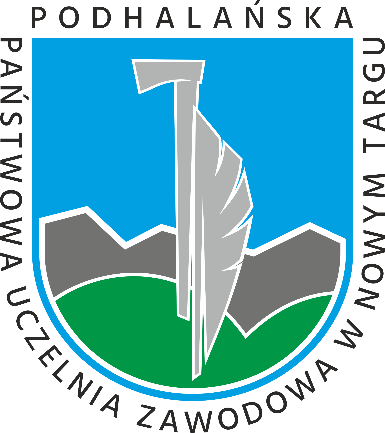 SPECYFIKACJA WARUNKÓW ZAMÓWIENIA„SWZ”w postępowaniu o udzielenie zamówienia publicznego prowadzonego 
w trybie przetargu nieograniczonego o wartości przekraczającej progi unijne, 
zgodnie z ustawą z dnia 11 września 2019 r. Prawo zamówień publicznych 
(t.j. Dz. U. z 2022 r., poz. 1710 ze zm.) – zwaną dalej „ustawą Pzp”„Usługa wdrożenia Kompleksowego Systemu Informatycznego oraz dostawa narzędzi informatycznych i sprzętu, dostosowanych do potrzeb osób z niepełnosprawnościami”w ramach Projektu pn. „PPUZ w Nowym Targu uczelnią bez barier”, współfinansowanego przez Unię Europejską ze środków Europejskiego Funduszu Społecznego w ramach Programu Operacyjnego Wiedza Edukacja Rozwój 2014-2020,nr umowy o dofinansowanie projektu: POWR.03.05.00-00-A065/21-00 Przedmiotowe postępowanie prowadzone jest przy użyciu środków komunikacji elektronicznej. 
Oferty należy składać za pośrednictwem platformy zakupowej dostępnej pod adresem internetowym: https://platformazakupowa.pl/pn/ppuzIdentyfikator postępowania na platformie zakupowej: 768383Nr postępowania nadany przez Zamawiającego: KZP.382.06.2023             /Zatwierdzam/        ………………………..……               (Podpis Kierownika Zamawiającego)NOWY TARG 12.05.2023 r.SPECYFIKACJA WARUNKÓW ZAMÓWIENIAI.	NAZWA ORAZ ADRES ZAMAWIAJĄCEGOPODHALAŃSKA PAŃSTWOWA UCZELNIA ZAWODOWA W NOWYM TARGUAdres: ul. Kokoszków 71, 34-400 Nowy Targ, NIP 735-24-32-038, REGON 492722404,Telefon: 18 26 10 709,Adres strony internetowej: www.bip.malopolska.pl/ppwsz Adres e-mail: zampub@ppuz.edu.plAdres strony internetowej prowadzonego postępowania, na której udostępne będą zmiany 
i wyjaśnienia treści SWZ oraz inne dokumenty zamówienia związane z postępowaniem: https://bip.malopolska.pl/ppwsz,a,2281604,postepowanie-w-trybie-przetargu-nieograniczonego-pn-usluga-wdrozenia-kompleksowego-systemu-informaty.htmlGodziny pracy: 08:00 – 16:00 od poniedziałku do piątku.II.	OCHRONA DANYCH OSOBOWYCHZgodnie z art. 13 ust. 1 i ust. 2 Rozporządzenia Parlamentu Europejskiego i Rady (UE) 2016/679 
z 27 kwietnia 2016 r. w sprawie ochrony osób fizycznych w związku z przetwarzaniem danych osobowych i w sprawie swobodnego przepływu takich danych oraz uchylenia dyrektywy 95/46/WE (ogólne rozporządzenie o ochronie danych), uprzejmie informujemy, że:Administratorem Pani/Pana danych osobowych jest Podhalańska Państwowa Uczelnia Zawodowa w Nowym Targu, ul. Kokoszków 71, 34-400 Nowy Targ, zwana dalej PPUZ 
w Nowym Targu.Administrator wyznaczył Inspektora Ochrony Danych w osobie Pani Barbary Kołacz-Schule, 
z którym można skontaktować się w sprawach dotyczących przetwarzania danych osobowych pisząc na adres podany powyżej lub na adres e-mail: iod@ppuz.edu.pl.Pani/Pana dane osobowe przetwarzane będą na podstawie art. 6 ust. 1 lit. c RODO w celu związanym z przedmiotowym postępowaniem o udzielenie zamówienia publicznego 
pn. „Usługa wdrożenia Kompleksowego Systemu Informatycznego oraz dostawa narzędzi informatycznych i sprzętu, dostosowanych do potrzeb osób z niepełnosprawnościami”, prowadzonym w trybie przetargu nieograniczonego o wartości przekraczającej progi unijne, 
a w przypadku gdy dojdzie do zawarcia umowy również w celu związanym z realizacją 
i rozliczeniem umowy.Odbiorcami Pani/Pana danych osobowych mogą być organy państwowe i podmioty publiczne 
w ramach posiadanych uprawnień wynikających z przepisów prawa oraz osoby lub podmioty, którym udostępniona zostanie dokumentacja postępowania w oparciu o art. 74 ustawy p.z.p.Pani/Pana dane osobowe będą przechowywane przez okres 4 lat od dnia zakończenia postępowania o udzielenie zamówienia, a jeżeli czas trwania umowy przekracza 4 lata, okres przechowywania obejmuje cały czas trwania umowy wynikający z przepisów prawa oraz zgodnie z Jednolitym Rzeczowym Wykazem Akt obowiązującym u Zamawiającego.Obowiązek podania przez Panią/Pana danych osobowych bezpośrednio Pani/Pana dotyczących jest wymogiem ustawowym określonym w przepisach ustawy p.z.p., związanym z udziałem 
w postępowaniu o udzielenie zamówienia publicznego; konsekwencje niepodania określonych danych wynikają z ustawy p.z.p.;Posiada Pani/Pan:na podstawie art. 15 RODO prawo dostępu do danych osobowych Pani/Pana dotyczących 
(w przypadku, gdy skorzystanie z tego prawa wymagałoby po stronie administratora niewspółmiernie dużego wysiłku może zostać Pani/Pan zobowiązana do wskazania dodatkowych informacji mających na celu sprecyzowanie żądania, w szczególności podania nazwy lub daty postępowania o udzielenie zamówienia publicznego lub konkursu albo sprecyzowanie nazwy lub daty zakończonego postępowania o udzielenie zamówienia);na podstawie art. 16 RODO prawo do sprostowania Pani/Pana danych osobowych (skorzystanie z prawa do sprostowania nie może skutkować zmianą wyniku postępowania 
o udzielenie zamówienia publicznego ani zmianą postanowień umowy w zakresie niezgodnym z ustawą p.z.p. oraz nie może naruszać integralności protokołu oraz jego załączników);na podstawie art. 18 RODO prawo żądania od administratora ograniczenia przetwarzania danych osobowych z zastrzeżeniem okresu trwania postępowania o udzielenie zamówienia publicznego lub konkursu oraz przypadków, o których mowa w art. 18 ust. 2 RODO (prawo do ograniczenia przetwarzania nie ma zastosowania w odniesieniu do przechowywania, 
w celu zapewnienia korzystania ze środków ochrony prawnej lub w celu ochrony praw innej osoby fizycznej lub prawnej, lub z uwagi na ważne względy interesu publicznego Unii Europejskiej lub państwa członkowskiego);Nie przysługuje Pani/Panu:prawo do usunięcia danych osobowych, w związku z art. 17 ust. 3 lit. b, d lub e RODO;prawo do przenoszenia danych osobowych, o którym mowa w art. 20 RODO;na podstawie art. 21 RODO prawo sprzeciwu, wobec przetwarzania danych osobowych, gdyż podstawą prawną przetwarzania Pani/Pana danych osobowych jest art. 6 ust. 1 lit. c RODO; Przysługuje Pani/Panu prawo wniesienia skargi do organu nadzorującego przestrzeganie przepisów w zakresie ochrony danych osobowych tj. Prezesa Urzędu Ochrony Danych Osobowych z siedzibą ul. Stawki 2, 00-193 Warszawa, jeśli uzna Pani/Pan, że przetwarzanie danych osobowych Pani/Pana dotyczących narusza przepisy RODO. Obowiązek podania przez Panią/Pana danych osobowych bezpośrednio Pani/Pana dotyczących jest wymogiem ustawowym określonym w przepisanych ustawy p.z.p., związanym z udziałem 
w postępowaniu o udzielenie zamówienia publicznego.Pani/Pana dane osobowe nie będą podlegały zautomatyzowanemu podejmowaniu decyzji 
i nie będą poddawane profilowaniu.III.	TRYB UDZIELANIA ZAMÓWIENIAPostępowanie o udzielenie zamówienia publicznego prowadzone jest na podstawie ustawy z dnia 11 września 2019 r. Prawo zamówień publicznych (t.jedn. Dz. U. z 2022 r. poz. 1710 ze zm.), zwanej dalej „ustawą Pzp”, w trybie przetargu nieograniczonego o wartości przekraczającej progi unijne. 
W sprawach nieuregulowanych zapisami niniejszej SWZ, stosuje się przepisy ustawy Pzp oraz aktów wykonawczych wydanych na podstawie ustawy. IV.	OPIS PRZEDMIOTU ZAMÓWIENIA: Usługa wdrożenia Kompleksowego Systemu Informatycznego oraz dostawa narzędzi informatycznych i sprzętu, dostosowanych do potrzeb osób z niepełnosprawnościami.1.	Przedmiotem zamówienia jest usługa wdrożenia Kompleksowego Systemu Informatycznego (dalej zwanego „Systemem”) oraz dostawa narzędzi informatycznych i sprzętu, dostosowanych do potrzeb osób z niepełnosprawnościami, w szczególności:1)	dostawa i wdrożenie systemu bibliotecznego wraz z udzieleniem licencji dostępowych wieczystych,2)	dostawa i wdrożenie platformy edukacyjnej wraz z udzieleniem licencji dostępowych wieczystych,3)	dostawa oprogramowania VR dotyczącego wybranych procedur ratunkowych i medycznych (zwane dalej oprogramowaniem VR) wraz z udzieleniem licencji dostępowych wieczystych,4)	usługa opieki serwisowej dla oprogramowania VR świadczona w okresie realizacji projektu,5)	dostawa komputera dla użytkownika symulacji (oprogramowania) VR (komputer stacjonarny wraz z monitorem),6)	dostawa sprzętu do symulacji w wirtualnej rzeczywistości (zestaw: gogle oraz kontrolery VR),7)	dostawa systemu do streamingu wykładów, ćwiczeń wraz możliwością ich nagrywania.2.	System Informatyczny obejmuje następujące moduły funkcjonalne:1)	system biblioteczny,2)	platforma edukacyjna,3)	oprogramowanie VR,4)	system streamingu wykładów i ćwiczeń.3.	Szczegółowy Opis Przedmiotu Zamówienia (OPZ) stanowi załącznik nr 2 do SWZ oraz Projektowane postanowienia umowy – załącznik nr 9 do SWZ.4.	Dostarczany przedmiot zamówienia, sprzęt w momencie dostawy, winien być fabrycznie nowy, kompletny i gotowy do użycia – bez dodatkowych nakładów finansowych ze strony Zamawiającego.5.	Po stronie Wykonawcy znajduje się zapewnienie niezbędnego oprogramowania bazowego, koniecznego (w tym systemów operacyjnych serwera) do uruchomienia i sprawnego działania Systemu, będącego przedmiotem zamówienia. 6.	Dostawę i wdrożenie należy wykonać do/w siedziby/ie Zamawiającego, tj.:Podhalańska Państwowa Uczelnia Zawodowa w Nowym Targu, 34-400 Nowy Targ, ul. Kokoszków 71, w miejsce wskazane przez Zamawiającego.7.	Opis przedmiotu zamówienia wg kodów CPV:72263000-6 - Usługi wdrażania oprogramowania48000000-8 – Pakiety oprogramowania i systemy informatyczne72000000-5 – Usługi informatyczne: konsultacyjne, opracowywania oprogramowania, internetowe i wsparcia72211000-7 – Usługi programowania oprogramowania systemowego i dla użytkownika72415000-2 – Usługi hostingowe dla stron WWW79632000-3 – Szkolenie pracowników80000000-4 – Usługi edukacyjne i szkoleniowe8.	Zamawiający nie podzielił zamówienia na części, ponieważ przedmiotowe zamówienie stanowi jedną spójną całość. Tym samym zamawiający nie dopuszcza składania ofert częściowych, 
o których mowa w art. 7 pkt 15 ustawy p.z.p.Uzasadnienie: Mając na uwadze rodzaj i zakres przedmiotu zamówienia, dokonanie podziału tego zamówienia na części groziłoby nadmiernymi trudnościami technicznymi i organizacyjnymi 
ze strony Wykonawców, jak również potrzeba skoordynowania działań różnych Wykonawców wykonujących poszczególne części zamówienia mogłaby poważnie zagrozić właściwemu wykonaniu zamówienia. Celem zamówienia publicznego jest wykonanie usługi, który to może zostać osiągnięty poprzez udzielenie tego zamówienia jednemu Wykonawcy, który z kolei przyjmie na siebie odpowiedzialność, za prawidłowe wykonanie całości zadania. Ponadto przy podziale zamówienia na części, mogłaby wystąpić np. sytuacja, w której nie zostałyby złożone oferty na wszystkie części zamówienia, co czyniłoby wykonanie części z nich niecelowym i/lub niemożliwym, a w konsekwencji uczynić niemożliwym osiągnięcie celu zamówienia publicznego. Podział zamówienia na części, mógłby doprowadzić również do braku możliwości egzekwowania gwarancji, albowiem trudno byłoby określić Wykonawcę odpowiedzialnego za element usługi, jeżeli na jednym pracowałby kilku z nich. Zamawiający przewiduje płatności częściowe, za realizację zamówienia. Podział płatności został szczegółowo opisany w załączniku nr 9 do SWZ – Projektowane postanowienia umowne.V.	INFORMACJA O PRZEDMIOTOWYCH ŚRODKACH DOWODOWYCHZamawiający nie wymaga złożenia przedmiotowych środków dowodowych potwierdzających zgodność oferowanej usługi z wymaganiami, cechami lub kryteriami określonymi w OPZ.VI.	TERMIN WYKONANIA ZAMÓWIENIATermin wykonania zamówienia: do dnia 31.10.2023 roku.Harmonogram ramowy wykonania zamówienia: VII.	PODSTAWY WYKLUCZENIA, O KTÓRYCH MOWA W ART. 108 UST. 1 WRAZ Z WYKAZEM PODMIOTOWYCH ŚRODKÓW DOWODOWYCH POTWIERDZAJĄCYCH BRAK PODSTAW WYKLUCZENIAZ postępowania o udzielenie zamówienia wyklucza się wykonawcę: będącego osobą fizyczną, którego prawomocnie skazano za przestępstwo: udziału w zorganizowanej grupie przestępczej albo związku mającym na celu popełnienie przestępstwa lub przestępstwa skarbowego, o którym mowa w art. 258 Kodeksu karnego, handlu ludźmi, o którym mowa w art. 189a Kodeksu karnego,o którym mowa w art. 228-230a, art. 250a Kodeksu karnego, w art. 46-48 ustawy z dnia 25 czerwca 2010 r. o sporcie (Dz. U. z 2020 r. poz. 1133 oraz z 2021 r. poz. 2054 i 2142) lub 
w art. 54 ust. 1-4 ustawy z dnia 12 maja 2011 r. o refundacji leków, środków spożywczych specjalnego przeznaczenia żywieniowego oraz wyrobów medycznych (Dz. U. z 2022 r. 
poz. 463, 583 i 974),finansowania przestępstwa o charakterze terrorystycznym, o którym mowa w art. 165a Kodeksu karnego, lub przestępstwo udaremniania lub utrudniania stwierdzenia przestępnego pochodzenia pieniędzy lub ukrywania ich pochodzenia, o którym mowa w art. 299 Kodeksu karnego, o charakterze terrorystycznym, o którym mowa w art. 115 § 20 Kodeksu karnego, lub mające na celu popełnienie tego przestępstwa, powierzenia wykonywania pracy małoletniemu cudzoziemcowi, o którym mowa w art. 9 ust. 2 ustawy z dnia 15 czerwca 2012 r. o skutkach powierzania wykonywania pracy cudzoziemcom przebywającym wbrew przepisom na terytorium Rzeczypospolitej Polskiej (Dz. U. z 2021 r., poz. 1745 ze zm.), przeciwko obrotowi gospodarczemu, o których mowa w art. 296-307 Kodeksu karnego, przestępstwo oszustwa, o którym mowa w art. 286 Kodeksu karnego, przestępstwo przeciwko wiarygodności dokumentów, o których mowa w art. 270-277d Kodeksu karnego, lub przestępstwo skarbowe, o którym mowa w art. 9 ust. 1 i 3 lub art. 10 ustawy z dnia 15 czerwca 2012 r. 
o skutkach powierzania wykonywania pracy cudzoziemcom przebywającym wbrew przepisom na terytorium Rzeczypospolitej Polskiej (Dz. U. z 2012 poz. 769 ze zm.) - lub za odpowiedni czyn zabroniony określony w przepisach prawa obcego; wskazanego w art. 5k Rozporządzenia Rady (UE) 2022/576 z dnia 8 kwietnia 2022 r. 
w sprawie zmiany rozporządzenia (UE) nr 833/2014 dotyczącego środków ograniczających 
w związku z działaniami Rosji destabilizującymi sytuację na Ukrainie (Dz. Urz. UE L 2022, 
Nr 111, str. 1), zwanego dalej „rozporządzeniem sankcyjnym” (tzw. samoistne, obligatoryjne 
i dodatkowe przesłanki wykluczenia) tj. „Z postępowania o udzielenie zamówienia Zamawiający wykluczy:1.	obywateli rosyjskich lub osoby fizyczne lub prawne, podmioty lub organy z siedzibą w Rosji;2.	osoby prawne, podmioty lub organy, do których prawa własności bezpośrednio lub pośrednio 
w ponad 50% należą do obywateli rosyjskich lub osób fizycznych lub prawnych, podmiotów lub organów z siedzibą w Rosji;3.	osoby fizyczne lub prawne, podmioty lub organy działające w imieniu lub pod kierunkiem obywateli rosyjskich lub osób fizycznych lub prawnych, podmiotów lub organów z siedzibą 
w Rosji lub osoby prawne, podmioty lub organy, do których prawa własności bezpośrednio lub pośrednio w ponad 50% należą do obywateli rosyjskich lub osób fizycznych lub prawnych, podmiotów lub organów z siedzibą w Rosji - w tym podwykonawców, dostawców lub podmioty, na których zdolności Wykonawca polega w rozumieniu dyrektyw w sprawie zamówień publicznych, w przypadku, gdy przypada na nich ponad 10 % wartości zamówienia.3)	na mocy art. 7 ust. 1 ustawy z dnia 13 kwietnia 2022 r. o szczególnych rozwiązaniach w zakresie przeciwdziałania wspieraniu agresji na Ukrainę oraz służących ochronie bezpieczeństwa narodowego (Dz. U. z 2022 r., poz. 835), w celu przeciwdziałania wspieraniu agresji Federacji Rosyjskiej na Ukrainę rozpoczętej w dniu 24 lutego 2022 r. zwana dalej „specustawą sankcyjną” (tzw. samoistne, obligatoryjne i dodatkowe przesłanki wykluczenia) tj. „Z postępowania 
o udzielenie zamówienia Zamawiający publicznego lub konkursu prowadzonego na podstawie ustawy z dnia 11 września 2019 r. - Prawo zamówień publicznych wyklucza się: 1.	wykonawcę oraz uczestnika konkursu wymienionego w wykazach określonych 
w rozporządzeniu 765/2006 i rozporządzeniu 269/2014 albo wpisanego na listę na podstawie decyzji w sprawie wpisu na listę rozstrzygającej o zastosowaniu środka, o którym mowa 
w art. 1 pkt 3 ustawy sankcyjnej;2.	wykonawcę oraz uczestnika konkursu, którego beneficjentem rzeczywistym w rozumieniu ustawy z dnia 1 marca 2018 r. o przeciwdziałaniu praniu pieniędzy oraz finansowaniu terroryzmu (Dz. U. z 2022 r. poz. 593, 655, 835, 2180 i 2185) jest osoba wymieniona 
w wykazach określonych w rozporządzeniu 765/2006 i rozporządzeniu 269/2014 albo wpisana na listę lub będąca takim beneficjentem rzeczywistym od dnia 24 lutego 2022 r., o ile została wpisana na listę na podstawie decyzji w sprawie wpisu na listę rozstrzygającej 
o zastosowaniu środka, o którym mowa w art. 1 pkt 3;3.	wykonawcę oraz uczestnika konkursu, którego jednostką dominującą w rozumieniu art. 3 ust. 1 pkt 37 ustawy z dnia 29 września 1994 r. o rachunkowości (Dz. U. z 2021 r. poz. 217, 2105 i 2106 oraz z 2022 r. poz. 1488) jest podmiot wymieniony w wykazach określonych 
w rozporządzeniu 765/2006 i rozporządzeniu 269/2014 albo wpisany na listę lub będący taką jednostką dominującą od dnia 24 lutego 2022 r., o ile został wpisany na listę na podstawie decyzji w sprawie wpisu na listę rozstrzygającej o zastosowaniu środka, o którym mowa 
w art. 1 pkt 3.Wykonawcę, jeżeli urzędującego członka jego organu zarządzającego lub nadzorczego, wspólnika spółki w spółce jawnej lub partnerskiej albo komplementariusza w spółce komandytowej lub komandytowo-akcyjnej lub prokurenta prawomocnie skazano za przestępstwo, o którym mowa 
w pkt 1); Wykonawcę, wobec którego wydano prawomocny wyrok sądu lub ostateczną decyzję administracyjną o zaleganiu z uiszczeniem podatków, opłat lub składek na ubezpieczenie społeczne lub zdrowotne, chyba że Wykonawca odpowiednio przed upływem terminu 
do składania wniosków o dopuszczenie do udziału w postępowaniu albo przed upływem terminu składania ofert dokonał płatności należnych podatków, opłat lub składek na ubezpieczenie społeczne lub zdrowotne wraz z odsetkami lub grzywnami lub zawarł wiążące porozumienie 
w sprawie spłaty tych należności; Wykonawcę, wobec którego prawomocnie orzeczono zakaz ubiegania się o zamówienia publiczne; Wykonawcę, jeżeli zamawiający może stwierdzić, na podstawie wiarygodnych przesłanek, 
że wykonawca zawarł z innymi wykonawcami porozumienie mające na celu zakłócenie konkurencji, w szczególności jeżeli należąc do tej samej grupy kapitałowej w rozumieniu ustawy z dnia 16 lutego 2007 r. o ochronie konkurencji i konsumentów (Dz. U. 2021 r., poz. 275 ze zm.), złożyli odrębne oferty, oferty częściowe lub wnioski o dopuszczenie do udziału w postępowaniu, chyba że wykażą, że przygotowali te oferty lub wnioski niezależnie od siebie; Wykonawcę, jeżeli, w przypadkach, o których mowa w art. 85 ust. 1 ustawy, doszło do zakłócenia konkurencji wynikającego z wcześniejszego zaangażowania tego wykonawcy lub podmiotu, który należy z wykonawcą do tej samej grupy kapitałowej w rozumieniu ustawy z dnia 16 lutego 2007 r. o ochronie konkurencji i konsumentów, chyba że spowodowane tym zakłócenie konkurencji może być wyeliminowane w inny sposób niż przez wykluczenie Wykonawcy z udziału w postępowaniu o udzielenie zamówienia. Okresy wykluczenia - wykluczenie wykonawcy następuje: w przypadkach, o których mowa w art. 108 ust. 1 pkt 1 lit. a-g i pkt 2, na okres 5 lat od dnia uprawomocnienia się wyroku potwierdzającego zaistnienie jednej z podstaw wykluczenia, chyba że w tym wyroku został określony inny okres wykluczenia; w przypadkach, o których mowa w art. 108 ust. 1 pkt 1 lit. h i pkt 2, gdy osoba, o której mowa w tych przepisach, została skazana za przestępstwo wymienione w art. 108 ust. 1 pkt 1 lit. h, - na okres 3 lat od dnia uprawomocnienia się odpowiednio wyroku potwierdzającego zaistnienie jednej z podstaw wykluczenia, wydania ostatecznej decyzji lub zaistnienia zdarzenia będącego podstawą wykluczenia, chyba że w wyroku lub decyzji został określony inny okres wykluczenia; w przypadku, o którym mowa w art. 108 ust. 1 pkt 4, na okres, na jaki został prawomocnie orzeczony zakaz ubiegania się o zamówienia publiczne; w przypadkach, o których mowa w art. 108 ust. 1 pkt 5, na okres 3 lat od zaistnienia zdarzenia będącego podstawą wykluczenia; w przypadkach, o których mowa w art. 108 ust. 1 pkt 6 w postępowaniu o udzielenie zamówienia, w którym zaistniało zdarzenie będące podstawą wykluczenia.w przypadkach, o których mowa w art. 7 ust. 1 ustawy z dnia z dnia 13 kwietnia 2022 r. 
o szczególnych rozwiązaniach w zakresie przeciwdziałania wspieraniu agresji na Ukrainę oraz służących ochronie bezpieczeństwa narodowego, na okres trwania okoliczności określonych 
w ust. 1 ww. przepisu.Informacja dotycząca samooczyszczenia (art. 110 ust. 2 ustawy Pzp) - Wykonawca, nie podlega wykluczeniu w okolicznościach określonych w art. 108 ust. 1 pkt 1, 2 i 5 jeżeli udowodni zamawiającemu, że spełnił łącznie następujące przesłanki: naprawił lub zobowiązał się do naprawienia szkody wyrządzonej przestępstwem, wykroczeniem lub swoim nieprawidłowym postępowaniem, w tym poprzez zadośćuczynienie pieniężne; wyczerpująco wyjaśnił fakty i okoliczności związane z przestępstwem, wykroczeniem lub swoim nieprawidłowym postępowaniem oraz spowodowanymi przez nie szkodami, aktywnie współpracując odpowiednio z właściwymi organami, w tym organami ścigania, lub zamawiającym; podjął konkretne środki techniczne, organizacyjne i kadrowe, odpowiednie dla zapobiegania dalszym przestępstwom, wykroczeniom lub nieprawidłowemu postępowaniu, w szczególności: zerwał wszelkie powiązania z osobami lub podmiotami odpowiedzialnymi za nieprawidłowe postępowanie wykonawcy, zreorganizował personel, wdrożył system sprawozdawczości i kontroli, utworzył struktury audytu wewnętrznego do monitorowania przestrzegania przepisów, wewnętrznych regulacji lub standardów, wprowadził wewnętrzne regulacje dotyczące odpowiedzialności i odszkodowań za nieprzestrzeganie przepisów, wewnętrznych regulacji lub standardów. W przypadkach, o których mowa w art. 108 ust. 1 pkt 6 ustawy Pzp, przed wykluczeniem wykonawcy, zamawiający zapewnia temu wykonawcy możliwość udowodnienia, że jego udział 
w przygotowaniu postępowania o udzielenie zamówienia nie zakłóci konkurencji. Zamawiający wskazuje w protokole sposób zapewnienia konkurencji (zgodnie z art. 85 ust. 2 ustawy Pzp). Zamawiający może wykluczyć wykonawcę na każdym etapie postępowania o udzielenie zamówienia. Zamawiający nie przewiduje podstaw wykluczenia, o których mowa w art. 109 ustawy Pzp. W celu potwierdzenia braku podstaw wykluczenia z udziału w postępowaniu, wykonawca, na wezwanie zamawiającego, zobowiązany będzie złożyć następujące podmiotowe środki dowodowe: informację z Krajowego Rejestru Karnego w zakresie: art. 108 ust. 1 pkt 1 i 2 ustawy Pzp, art. 108 ust. 1 pkt 4 ustawy Pzp, dotyczącej orzeczenia zakazu ubiegania się o zamówienie publiczne tytułem środka karnego - sporządzonej nie wcześniej niż 6 miesięcy przed jej złożeniem; oświadczenie wykonawcy, w zakresie art. 108 ust. 1 pkt 5 ustawy Pzp, o braku przynależności do tej samej grupy kapitałowej w rozumieniu ustawy z dnia 16 lutego 2007 r. o ochronie konkurencji i konsumentów (Dz. U. z 2021 r., poz. 275 z późn. zm.), z innym wykonawcą, który złożył odrębną ofertę, ofertę częściową, albo oświadczenia o przynależności do tej samej grupy kapitałowej wraz z dokumentami lub informacjami potwierdzającymi przygotowanie oferty, oferty częściowej, niezależnie od innego wykonawcy należącego do tej samej grupy kapitałowej; Wykonawca sporządza oświadczenie zgodnie ze wzorem stanowiącym Załącznik nr 10 do SWZ. oświadczenie wykonawcy o aktualności informacji zawartych w oświadczeniu, o którym mowa 
w art. 125 ust. 1 ustawy Pzp, w zakresie podstaw wykluczenia z postępowania wskazanych przez zamawiającego, o których mowa w: art. 108 ust. 1 pkt 3 ustawy Pzp, art. 108 ust. 1 pkt 4 ustawy Pzp, dotyczących orzeczenia zakazu ubiegania się o zamówienie publiczne tytułem środka zapobiegawczego, art. 108 ust. 1 pkt 5 ustawy Pzp, dotyczących zawarcia z innymi wykonawcami porozumienia mającego na celu zakłócenie konkurencji, art. 108 ust. 1 pkt 6 ustawy Pzp,art. 5k Rozporządzenia Rady (UE) 2022/576 z dnia 8 kwietnia 2022 r. w sprawie zmiany rozporządzenia (UE) nr 833/2014 dotyczącego środków ograniczających w związku 
z działaniami Rosji destabilizującymi sytuację na Ukrainie,art. 7 ust. 1 ustawy z dnia 13 kwietnia 2022 r. o szczególnych rozwiązaniach w zakresie przeciwdziałania wspieraniu agresji na Ukrainę oraz służących ochronie bezpieczeństwa narodowego.Wykonawca sporządza oświadczenie zgodnie ze wzorem stanowiącym Załącznik nr 11 do SWZ. Dokumenty podmiotów zagranicznychJeżeli Wykonawca ma siedzibę lub miejsce zamieszkania poza granicami Rzeczypospolitej Polskiej zamiast dokumentu, o których mowa w ust. 7 pkt 1 – składa informację z odpowiedniego rejestru, takiego jak rejestr sądowy, albo, w przypadku braku takiego rejestru, inny równoważny dokument wydany przez właściwy organ sądowy lub administracyjny kraju, w którym wykonawca ma siedzibę lub miejsce zamieszkania, w zakresie, o którym mowa w ust. 7 pkt 1 Dokument ten powinien być wystawiony nie wcześniej niż 6 miesiące przed jego złożeniem. Jeżeli w kraju, w którym wykonawca ma siedzibę lub miejsce zamieszkania, nie wydaje się dokumentów, o których mowa w ust. 8 pkt 1, lub gdy dokumenty te nie odnoszą się do wszystkich przypadków, o których mowa w art. 108 ust. 1 pkt 1, 2 i 4 ustawy Pzp zastępuje się je odpowiednio w całości lub w części dokumentem zawierającym odpowiednio oświadczenie wykonawcy, ze wskazaniem osoby albo osób uprawnionych do jego reprezentacji, lub oświadczenie osoby, której dokument miał dotyczyć, złożone pod przysięgą, lub, jeżeli w kraju, w którym wykonawca ma siedzibę lub miejsce zamieszkania nie ma przepisów o oświadczeniu pod przysięgą, złożone przed organem sądowym lub administracyjnym, notariuszem, organem samorządu zawodowego lub gospodarczego, właściwym ze względu na siedzibę lub miejsce zamieszkania wykonawcy. Dokument ten powinien być równie wystawiony nie wcześniej niż 6 miesiące przed jego złożeniem. Wykonawca, który polega na zdolnościach technicznych lub zawodowych podmiotów udostępniających zasoby na zasadach określonych w art. 118 ustawy, zobowiązany jest do przedstawienia podmiotowych środków dowodowych, o których mowa w ust. 7 pkt 1 i 3, dotyczących tych podmiotów, potwierdzających, że nie zachodzą wobec tych podmiotów podstawy wykluczenia z postępowania. W przypadku wykonawców wspólnie ubiegających się o udzielenie zamówienia, podmiotowe środki dowodowe wskazane w ust. 7 pkt 1 - 3 składa odrębnie każdy z wykonawców wspólnie ubiegających się o udzielenia zamówienia.VIII.	WARUNKI UDZIAŁU W POSTĘPOWANIU Zgodnie z art. 112 ust. 2 ustawy Pzp, Zamawiający ustala warunki udziału w postępowaniu dotyczące: zdolności do występowania w obrocie gospodarczym - zamawiający nie określa warunku; uprawnień do prowadzenia określonej działalności gospodarczej lub zawodowej, o ile wynika to z odrębnych przepisów - zamawiający nie określa warunku; sytuacji ekonomicznej lub finansowej - zamawiający nie określa warunku; zdolności technicznej lub zawodowej: doświadczenia: Wykonawca winien wykazać, że okresie ostatnich 8 lat przed upływem terminu składania ofert, a jeżeli okres prowadzenia działalności jest krótszy, w tym okresie, wykonał co najmniej 5 zamówień obejmujących dostarczenie i wdrożenie oferowanych narzędzi informatycznych, przy czym:co najmniej 1 zamówienie obejmowało dostarczenie i wdrożenie systemu bibliotecznego w co najmniej polskiej i angielskiej wersji językowej, o wartości (w części dotyczącej dostarczenia oprogramowania, z wyłączeniem sprzętu informatycznego i oprogramowania systemowego) nie mniejszej niż 720 000 zł brutto każde;co najmniej 1 zamówienie obejmowało dostarczenie platformy edukacyjnej wraz z oprogramowaniem VR o wartości (w części dotyczącej dostarczenia oprogramowania, z wyłączeniem sprzętu informatycznego i oprogramowania systemowego) nie mniejszej niż 1 000 000 zł brutto każde;co najmniej 1 zamówienie dotyczyło wdrożenia oferowanego oprogramowania na uczelni wyższej działającej na podstawie ustawy z dnia 20.07.2018 r. Prawo o szkolnictwie wyższym i nauce (t.j. Dz. U. z 2022 poz. 574).Minimalny poziom ewentualnie wymaganych standardów:kwalifikacji zawodowych: Wykonawca spełni warunek jeśli wykaże, iż dysponuje lub będzie dysponował przy realizacji zamówienia osobami:osobą zarządzającą usługą, która będzie uczestniczyć w wykonywaniu zamówienia, posiadającą:doświadczenie w minimum trzech projektach w roli kierownika projektu lub osoby nadzorującej projekt, przy czym każdy projekt: obejmował dostarczenie 
i wdrożenie systemu informatycznego/narzędzi informatycznych dla uczelni wyższych o wartości co najmniej 1 000 000,00 zł brutto;biegłą znajomość języka polskiego w stopniu umożliwiającym swobodne porozumiewanie się w mowie i piśmie.co najmniej dwoma osobami pełniącymi rolę wdrożeniowca, posiadającymi:doświadczenie w minimum trzech projektach w roli wdrożeniowca, przy czym każdy projekt: obejmował dostarczenie i wdrożenie systemu informatycznego/narzędzi informatycznych dla uczelni wyższych o wartości co najmniej 1 000 000,00 zł brutto;W przypadku gdy jakakolwiek wartość dotycząca powyższych warunków wyrażona będzie 
w walucie obcej, Zamawiający przeliczy tę wartość w oparciu o średni kurs walut Narodowego Banku Polskiego (dalej: NBP) dla danej waluty z dnia, w którym nastąpi publikacja przedmiotowego postępowania. Jeżeli w tym dniu nie będzie opublikowany średni kurs NBP, Zamawiający przyjmie średni kurs z ostatniego dnia przed dniem publikacji. W celu potwierdzenia spełniania przez Wykonawcę warunków udziału w postępowaniu wykonawca na wezwanie zamawiającego zobowiązany będzie złożyć następujące podmiotowe środki dowodowe - w zakresie zdolności technicznej lub zawodowej: wykaz usług wykonanych, a w przypadku świadczeń powtarzających się lub ciągłych również wykonywanych, w okresie ostatnich 8 lat, a jeżeli okres prowadzenia działalności jest krótszy – w tym okresie, wraz z podaniem ich wartości, przedmiotu, dat wykonania i podmiotów, na rzecz których dostawy lub usługi zostały wykonane lub są wykonywane, oraz załączeniem dowodów określających, czy te dostawy lub usługi zostały wykonane lub są wykonywane należycie, przy czym dowodami, o których mowa, są referencje bądź inne dokumenty sporządzone przez podmiot, na rzecz którego dostawy lub usługi zostały wykonane, a w przypadku świadczeń powtarzających się lub ciągłych są wykonywane, a jeżeli wykonawca z przyczyn niezależnych od niego nie jest 
w stanie uzyskać tych dokumentów – oświadczenie wykonawcy; w przypadku świadczeń powtarzających się lub ciągłych nadal wykonywanych referencje bądź inne dokumenty potwierdzające ich należyte wykonywanie powinny być wystawione w okresie ostatnich 
3 miesięcy. Wykonawca sporządza wykaz usług zgodnie ze wzorem stanowiącym Załącznik nr 3 do SWZ.Wykaz osób dedykowanych do realizacji zamówienia, wraz z podaniem ich imienia i nazwiska, wykształcenia, doświadczenia oraz posiadanych certyfikatów. Wykonawca sporządza wykaz osób zgodnie ze wzorem stanowiącym Załącznik nr 4 do SWZ.Zamawiający, w stosunku do Wykonawców wspólnie ubiegających się o udzielenie zamówienia, w odniesieniu do warunku dotyczącego zdolności technicznej lub zawodowej - dopuszcza łączne spełnianie warunku przez Wykonawców.IX.	ZASADY KORZYSTANIA Z ZASOBÓW INNYCH PODMIOTÓWWykonawca może w celu potwierdzenia spełniania warunków udziału w postępowaniu 
w stosownych sytuacjach oraz w odniesieniu do zamówienia, lub jego części, polegać 
na zdolnościach technicznych lub zawodowych lub sytuacji finansowej lub ekonomicznej podmiotów udostępniających zasoby, niezależnie od charakteru prawnego łączących go z nimi stosunków prawnych. W odniesieniu do warunków dotyczących wykształcenia, kwalifikacji zawodowych lub doświadczenia Wykonawcy mogą polegać na zdolnościach podmiotów udostępniających zasoby, jeśli podmioty te wykonają roboty budowlane lub usługi, do realizacji których 
te zdolności są wymagane. Wykonawca, który polega na zdolnościach lub sytuacji podmiotów udostępniających zasoby, składa, wraz z ofertą, zobowiązanie podmiotu udostępniającego zasoby do oddania 
mu do dyspozycji niezbędnych zasobów na potrzeby realizacji zamówienia lub inny podmiotowy środek dowodowy potwierdzający, że wykonawca realizując zamówienie, będzie dysponował niezbędnymi zasobami tych podmiotów. Zobowiązanie podmiotu udostępniającego zasoby potwierdza, że stosunek łączący wykonawcę z podmiotami udostępniającymi zasoby gwarantuje rzeczywisty dostęp do tych zasobów oraz określa 
w szczególności: zakres dostępnych wykonawcy zasobów podmiotu udostępniającego zasoby; sposób i okres udostępnienia wykonawcy i wykorzystania przez niego zasobów podmiotu udostępniającego te zasoby przy wykonywaniu zamówienia; czy i w jakim zakresie podmiot udostępniający zasoby, na zdolnościach którego wykonawcy polega w odniesieniu do warunków udziału w postępowaniu dotyczących wykształcenia, kwalifikacji zawodowych lub doświadczenia, zrealizuje usługi lub roboty budowlane, których wskazane zdolności dotyczą. Podmiot, który zobowiązał się do udostępnienia zasobów, odpowiada solidarnie 
z Wykonawcą, który polega na jego sytuacji finansowej lub ekonomicznej, za szkodę poniesioną przez Zamawiającego powstałą wskutek nieudostępnienia tych zasobów, chyba 
że za nieudostępnienie zasobów podmiot ten nie ponosi winy. Jeżeli zdolności techniczne lub zawodowe, sytuacja ekonomiczna lub finansowa podmiotu udostępniającego zasoby nie potwierdzają spełniania przez Wykonawcę warunków udziału w postępowaniu lub zachodzą wobec tego podmiotu podstawy wykluczenia, Zamawiający może żądać, aby Wykonawca w terminie określonym przez Zamawiającego zastąpił ten podmiot innym podmiotem lub podmiotami albo wykazał, że samodzielnie spełnia warunki udziału 
w postępowaniu. Wykonawca nie może, po upływie terminu składania ofert, powoływać się na zdolności lub sytuację podmiotów udostępniających zasoby, jeżeli na etapie ofert nie polegał on w danym zakresie na zdolnościach lub sytuacji podmiotów udostępniających zasoby. Wykonawca sporządza zobowiązanie zgodnie ze wzorem stanowiącym Załącznik nr 8 do SWZ.X.	SPOSÓB KOMUNIKACJI ORAZ WYJAŚNIENIA TREŚCI SWZX.I Informacje ogólneW postępowaniu o udzielenie zamówienia komunikacja między zamawiającym, a wykonawcami odbywa się przy użyciu platformazakupowa.pl, chyba że w Ogłoszeniu o zamówieniu, specyfikacji warunków zamówienia (SWZ) lub zaproszeniu do składania ofert stwierdzono inaczej.Link do postępowania dostępny jest na stronie operatora platformazakupowa.pl oraz Profilu Nabywcy zamawiającego. Zamawiający w zakresie pytań:3.1.	technicznych związanych z działaniem systemu prosi o kontakt z Centrum Wsparcia Klienta platformazakupowa.pl pod numer 22 101 02 02, cwk@platformazakupowa.pl.3.2.	merytorycznych wyznaczył osoby, do których kontakt umieszczono w Ogłoszeniu 
o zamówieniu, SWZ lub zaproszeniu do składania ofert.Wymagania techniczne i organizacyjne opisane zostały w Regulaminie platformazakupowa.pl, który jest uzupełnieniem niniejszej Instrukcji.Występuje limit objętości plików lub spakowanych folderów w zakresie całej oferty lub wniosku do ilości 10 plików lub spakowanych folderów (pliki można spakować zgodnie z pkt. 8) przy maksymalnej wielkości 150 MB.Przy dużych plikach kluczowe jest łącze internetowe i dostępna przepustowość łącza 
po stronie serwera platformazakupowa.pl oraz użytkownika.Składając ofertę zaleca się zaplanowanie złożenia jej z wyprzedzeniem minimum 24h, aby zdążyć w terminie przewidzianym na jej złożenie w przypadku siły wyższej, jak np. awaria platformazakupowa.pl, awaria Internetu, problemy techniczne związane z brakiem np. aktualnej przeglądarki, itp.W przypadku większych plików zalecamy skorzystać z instrukcji pakowania plików dzieląc je na mniejsze paczki po np. 150 MB każda (link do instrukcji).Za datę przekazania oferty lub wniosków przyjmuje się datę ich przekazania w systemie poprzez kliknięcie przycisku Złóż ofertę w drugim kroku i wyświetlaniu komunikatu, że oferta została złożona.Czas wyświetlany na platformazakupowa.pl synchronizuje się automatycznie z serwerem Głównego Urzędu Miar.Ofertę i oświadczenia JEDZ należy złożyć pod rygorem nieważności w formie elektronicznej, opatrzonej kwalifikowanym podpisem elektronicznym. Oferty, oświadczenia JEDZ, podmiotowe środki dowodowe, zobowiązanie podmiotu udostępniającego zasoby, przedmiotowe środki dowodowe, pełnomocnictwo oraz inne informacje, oświadczenia lub dokumenty przekazywane w postępowaniu, sporządza się w postaci elektronicznej, w formatach danych określonych w przepisach wydanych na podstawie art. 18 ustawy z dnia 17 lutego 2005 r. o informatyzacji działalności podmiotów realizujących zadania publiczne (t.j. Dz. U. z 2023, poz. 57), z uwzględnieniem rodzaju przekazywanych danych.  W przypadku, gdy podmiotowe środki dowodowe, przedmiotowe środki dowodowe, inne dokumenty lub dokumenty potwierdzające umocowanie do reprezentowania odpowiednio wykonawcy, wykonawców wspólnie ubiegających się o udzielenie zamówienia publicznego, podmiotu udostępniającego zasoby lub podwykonawcy niebędącego podmiotem udostępniającym zasoby: zostały wystawione przez upoważnione podmioty inne niż wykonawca, wykonawca wspólnie ubiegający się o udzielenie zamówienia, podmiot udostępniający zasoby lub podwykonawca jako dokument elektroniczny – przekazuje się ten dokument, zostały wystawione przez upoważnione podmioty inne niż wykonawca, wykonawca wspólnie ubiegający się o udzielenie zamówienia, podmiot udostępniający zasoby lub podwykonawca jako dokument w postaci papierowej – przekazuje się cyfrowe odwzorowanie tego dokumentu opatrzone kwalifikowanym podpisem elektronicznym, poświadczające zgodność cyfrowego odwzorowania z dokumentem w postaci papierowej. Poświadczenia zgodności cyfrowego odwzorowania z dokumentem w postaci papierowej, dokonuje w przypadku: podmiotowych środków dowodowych oraz dokumentów potwierdzających umocowanie do reprezentowania – odpowiednio wykonawca, wykonawca wspólnie ubiegający się o udzielenie zamówienia, podmiot udostępniający zasoby lub podwykonawca, w zakresie podmiotowych środków dowodowych lub dokumentów potwierdzających umocowanie do reprezentowania, które każdego z nich dotyczą, przedmiotowych środków dowodowych – odpowiednio wykonawca lub wykonawca wspólnie ubiegający się o udzielenie zamówienia, innych dokumentów – odpowiednio wykonawca lub wykonawca wspólnie ubiegający się o udzielenie zamówienia, w zakresie dokumentów, które każdego z nich dotyczą. Podmiotowe środki dowodowe, zobowiązanie podmiotu udostępniającego zasoby, przedmiotowe środki dowodowe, niewystawione przez upoważnione podmioty oraz pełnomocnictwo: przekazuje się w postaci elektronicznej i opatruje się kwalifikowanym podpisem elektronicznym, sporządzone jako dokument w postaci papierowej i opatrzone własnoręcznym podpisem, przekazuje się cyfrowe odwzorowanie tego dokumentu opatrzone kwalifikowanym podpisem elektronicznym, poświadczającym zgodność cyfrowego odwzorowania z dokumentem w postaci papierowej. Poświadczenia zgodności cyfrowego odwzorowania z dokumentem w postaci papierowej, dokonuje w przypadku: podmiotowych środków dowodowych – odpowiednio wykonawca, wykonawca wspólnie ubiegający się o udzielenie zamówienia, podmiot udostępniający zasoby lub podwykonawca, w zakresie podmiotowych środków dowodowych, które każdego z nich dotyczą, przedmiotowego środka dowodowego lub zobowiązania podmiotu udostępniającego zasoby – odpowiednio wykonawca lub wykonawca wspólnie ubiegający się o udzielenie zamówienia, pełnomocnictwa – mocodawca. Poświadczenia zgodności cyfrowego odwzorowania z dokumentem w postaci papierowej, 
o którym mowa w pkt. 4 i 6, może dokonać również notariusz. Podmiotowe środki dowodowe, przedmiotowe środki dowodowe oraz inne dokumenty lub oświadczenia, sporządzone w języku obcym, przekazuje się wraz z tłumaczeniem na język polski.W przypadku, gdy dokumenty elektroniczne w postępowaniu, przekazywane przy użyciu środków komunikacji elektronicznej, zawierają informacje stanowiące tajemnicę przedsiębiorstwa w rozumieniu przepisów ustawy z dnia 16 kwietnia 1993 r. o zwalczaniu nieuczciwej konkurencji (t.j. Dz. U. z 2022 r., poz. 1233), Wykonawca, w celu utrzymania w poufności tych informacji, przekazuje je w wydzielonym i odpowiednio oznaczonym pliku. W przypadku przekazywania z postępowaniu dokumentu elektronicznego w formacie poddającym dane kompresji, opatrzenie pliku zawierającego skompresowane dokumenty kwalifikowanym podpisem elektronicznym, jest równoznaczne z opatrzeniem wszystkich dokumentów zawartych w tym pliku kwalifikowanym podpisem elektronicznym. W postępowaniu o udzielenie zamówienia komunikacja między Zamawiającym a Wykonawcami odbywa się przy użyciu: platformy zakupowej - https://platformazakupowa.pl,poczty elektronicznej: zampub@ppuz.edu.pl, z zastrzeżeniem, że oferta musi zostać złożona przy użyciu platformazakupowa.pl Zamawiający wyznacza następujące osoby do kontaktu z Wykonawcami: Maciej Hryc oraz Sabina Krauzowicz-Gazda, tel.: 18 26 10 709, email: zampub@ppuz.edu.pl.X.II Złożenie oferty lub wniosku o dopuszczenie do udziału w postępowaniuZaleca się, aby przed rozpoczęciem wypełniania Formularza składania oferty lub wniosku wykonawca zalogował się do systemu, a jeżeli nie posiada konta, założył bezpłatne konto. 
W przeciwnym wypadku wykonawca będzie miał ograniczone funkcjonalności, np. brak widoku wiadomości prywatnych od zamawiającego w systemie lub wycofania oferty lub wniosku bez kontaktu z Centrum Wsparcia Klienta.2.	Wykonawca składa ofertę lub wniosek o dopuszczenie do udziału w postępowaniu, 
za pośrednictwem Formularzu składania oferty lub wniosku dostępnego na platformazakupowa.pl w konkretnym postępowaniu w sprawie udzielenia zamówienia publicznego.3.	Jeżeli zamawiający w Ogłoszeniu o zamówieniu, SWZ lub zaproszeniu do składania ofert 
nie zaznaczył inaczej wszelkie informacje stanowiące tajemnicę przedsiębiorstwa w rozumieniu ustawy z dnia 16 kwietnia 1993 r. o zwalczaniu nieuczciwej konkurencji, które wykonawca zastrzeże jako tajemnicę przedsiębiorstwa, powinny zostać załączone w osobnym miejscu 
w kroku 1 składania oferty przeznaczonym na zamieszczenie tajemnicy przedsiębiorstwa.4.	Zgodnie z § 4. ust 1. ROZPORZĄDZENIA PREZESA RADY MINISTRÓW z dnia 30 grudnia 2020 r. w sprawie sposobu sporządzania i przekazywania informacji oraz wymagań technicznych dla dokumentów elektronicznych oraz środków komunikacji elektronicznej w postępowaniu 
o udzielenie zamówienia publicznego lub konkursie wymaga się, aby dokumenty zawierające informacje stanowiące tajemnicę przedsiębiorstwa w rozumieniu przepisów ustawy z dnia 16 kwietnia 1993 r. o zwalczaniu nieuczciwej konkurencji, wykonawca przekazał w wydzielonym 
i odpowiednio oznaczonym pliku.5.	Do oferty lub wniosku należy dołączyć wszystkie wymagane w Ogłoszeniu, SWZ lub zaproszeniu do składania ofert dokumenty - w tym np. Jednolity Europejski Dokument Zamówienia, przedmiotowe środki dowodowe w postaci elektronicznej.6.	Po wypełnieniu Formularzu składania oferty lub wniosku i załadowaniu wszystkich wymaganych załączników należy kliknąć przycisk Przejdź do podsumowania.7.	Oferta, wniosek oraz przedmiotowe środki dowodowe (jeżeli były wymagane) składane elektronicznie muszą zostać podpisane elektronicznym kwalifikowanym podpisem w przypadku zamówień o wartości równej lub przekraczającej progi unijne, w przypadku zamówień o wartości niższej od progów unijnych Oferta, wniosek oraz przedmiotowe środki dowodowe (jeżeli były wymagane) składane elektronicznie muszą zostać podpisane elektronicznym kwalifikowanym podpisem lub podpisem zaufanym lub podpisem osobistym. W procesie składania oferty, wniosku w tym przedmiotowych środków dowodowych na platformie, kwalifikowany podpis elektroniczny wykonawca może złożyć bezpośrednio na dokumencie przesłanym do systemu (opcja rekomendowana przez platformazakupowa.pl) oraz dodatkowo dla całego pakietu dokumentów w kroku 2 Formularza składania oferty lub wniosku (po kliknięciu w przycisk Przejdź do podsumowania).8.	W związku z różnymi opiniami nt. tego, czy podpis złożony na całej paczce dokumentów (skompresowanym pliku) jest zgodny z obowiązującym prawem, zalecamy stosowanie ścieżki opisanej w punkcie 9 i podpisanie każdego załączanego pliku osobno, w szczególności wskazanych w art. 63 ust. 1 oraz ust. 2 Pzp, gdzie zaznaczono, iż oferty, wnioski o dopuszczenie do udziału w postępowaniu oraz oświadczenie, o którym mowa w art. 125 ust.1 sporządza się, pod rygorem nieważności, w postaci elektronicznej i opatruje się odpowiednio w odniesieniu 
do wartości postępowania kwalifikowanym podpisem elektronicznym, podpisem zaufanym lub podpisem osobistym.9.	Ścieżka dla złożenia podpisu kwalifikowanego, osobistego lub zaufanego na każdym dokumencie osobno:9.1.	Pobierz wszystkie pliki dołączone do postępowania na swój komputer,9.2.	Wypełnij pliki na swoim komputerze, a następnie podpisz pliki, które zamierzasz dołączyć 
do oferty lub wniosku kwalifikowanym podpisem elektronicznym, podpisem zaufanym lub podpisem osobistym.9.3.	Dołącz wszystkie podpisane pliki do Formularza składania oferty lub wniosku 
na platformazakupowa.pl,9.4.	Kliknij w przycisk Przejdź do podsumowania,9.5.	Następnie w drugim kroku składania oferty lub wniosku należy sprawdzić poprawność złożonej oferty, załączonych plików oraz ich ilości,9.6.	Do celów kontrolnych możesz opcjonalnie sprawdzić ważność i poprawność swojego elektronicznego podpisu kwalifikowanego i w tym celu:9.6.1.	pobrać plik w formacie XML,9.6.2.	po wgraniu XML system dokona wstępnej analizy i wyświetli informację , o tym, 
czy plik XML został podpisany prawidłowo,9.6.3.	uzyskaną informację należy traktować jako weryfikację pomocniczą, gdyż 
to zamawiający przeprowadzi proces badania ofert w postępowaniu w tym weryfikacji podpisu,9.6.4.	Przyczyny błędnej walidacji elektronicznego podpisu kwalifikowanego podczas jego weryfikacji mogą być następujące:9.6.4.1.	brak podpisu na dokumencie XML,9.6.4.2.	podpis kwalifikowany utracił ważność,9.6.4.3.	niewłaściwy formatu podpisu,9.6.4.4.	użycie podpisu niekwalifikowanego,9.6.4.5.	zmodyfikowano plik XML,9.6.4.6.	załączenie przez wykonawcę niewłaściwego pliku XML.9.7.	Niezależnie od wyświetlonego komunikatu możesz kliknąć przycisk Złóż ofertę, aby zakończyć etap składania oferty,9.8.	Następnie system zaszyfruje ofertę lub wniosek wykonawcy, tak by ta była niedostępna 
dla zamawiającego do terminu otwarcia ofert lub złożenia wniosków o dopuszczenie 
do udziału w postępowaniu zgodnie z art. 221 Ustawy Prawo Zamówień Publicznych,9.9.	Ostatnim krokiem jest wyświetlenie się komunikatu i przesłanie wiadomości email 
z platformazakupowa.pl z informacją na temat złożonej oferty lub wniosku,9.10. W celach odwoławczych z uwagi na zaszyfrowanie oferty na platformazakupowa.pl wykonawca powinien przechowywać kopię swojej oferty lub wniosku wraz z pobranym plikiem XML na swoim komputerze.10.	Wykonawca może przed upływem terminu do składania ofert wycofać ofertę lub wniosek 
za pośrednictwem Formularza składania oferty lub wniosku.11.	Z uwagi na to, że oferta lub wniosek wykonawcy są zaszyfrowane nie można ich edytować. Przez zmianę oferty lub wniosku rozumie się złożenie nowej oferty i wycofanie poprzedniej, jednak należy to zrobić przed upływem terminu zakończenia składania ofert w postępowaniu.12.	Złożenie nowej oferty lub wniosku i wycofanie poprzedniej w postępowaniu w którym zamawiający dopuszcza złożenie tylko jednej oferty lub wniosku przed upływem terminu zakończenia składania ofert w postępowaniu powoduje wycofanie oferty poprzednio złożonej.13.	Jeśli wykonawca składający ofertę lub wniosek jest zautoryzowany (zalogowany), to wycofanie oferty lub wniosku następuje od razu po złożeniu nowej oferty.14.	Jeżeli oferta lub wniosek składana jest przez niezautoryzowanego wykonawcę (niezalogowany lub nieposiadający konta) to wycofanie oferty musi być przez niego potwierdzone:14.1.	przez kliknięcie w link wysłany w wiadomości email, który musi być zgodny z adres email podanym podczas pierwotnego składania oferty lub 14.2. 	zalogowanie i kliknięcie w przycisk Potwierdź ofertę.15.	Potwierdzeniem wycofania oferty lub wniosku w przypadku ust. 14.1 jest data potwierdzenie akcji przez kliknięcia w przycisk Wycofaj ofertę.16.	Wycofanie oferty lub wniosku możliwe jest do zakończeniu terminu składania ofert lub wniosków w postępowaniu.17.	Wycofanie złożonej oferty powoduje, że zamawiający nie będzie miał możliwości zapoznania się z nią po upływie terminu zakończenia składania ofert w postępowaniu.18.	Wykonawca po upływie terminu składania ofert nie może dokonać zmiany złożonej oferty lub wniosku.19.	Wykonawca może złożyć ofertę lub wniosek po terminie składania ofert lub wniosku poprzez kliknięcie przycisku Odblokuj formularz.20.	Po złożeniu oferty lub wniosku wykonawca otrzymuje automatyczny komunikat dotyczący tego, że oferta została złożona po terminie.X.III. Sposób komunikowania się Zamawiającego z wykonawcami (nie dotyczy składania ofert 
i wniosków):Jeżeli w Ogłoszeniu o zamówieniu, SWZ lub zaproszeniu do składania ofert nie zapisano inaczej 
to komunikacja w postępowaniu w szczególności składanie dokumentów, oświadczeń, wniosków (innych niż wnioski o dopuszczenie do udziału w postępowaniu), zawiadomień, zapytań oraz przekazywanie informacji odbywa się elektronicznie za pośrednictwem platformazakupowa.pl 
i formularza Wyślij wiadomość.Niniejszy Rozdział X.III. dotyczy składania ofert i wniosków, gdyż wiadomości nie są szyfrowane.Komunikacja poprzez Wyślij wiadomość umożliwia dodanie do treści wysyłanej wiadomości plików lub spakowanego katalogu (załączników). Występuje limit objętości plików lub spakowanych folderów do ilości 10 plików lub spakowanych folderów przy maksymalnej sumarycznej wielkości 500 MB.W sytuacjach awaryjnych np. w przypadku niedziałania platformazakupowa.pl zamawiający może również komunikować się z wykonawcami za pomocą innych form komunikacji określonych 
w Ogłoszeniu o zamówieniu, SWZ lub zaproszeniu do składania ofert.Dokumenty elektroniczne, oświadczenia lub elektroniczne kopie dokumentów lub oświadczeń składane są przez wykonawcę za pośrednictwem przycisku Wyślij wiadomość jako załączniki.Dla wygody dodatkowo Wykonawca może otrzymywać powiadomienia tj. wiadomość email dotyczące komunikatów w sytuacji, gdy zamawiający opublikuje informacje publiczne (komunikat publiczny) lub spersonalizowaną wiadomość zwaną prywatną korespondencją.Warunkiem otrzymania powiadomień systemowych platformazakupowa.pl zgodnie z ust. 6 jest zaobserwowanie postępowania przez wykonawcę (poprzez zaznaczenie gwiazdki), złożenie oferty/wniosku lub wystosowanie wiadomości do zamawiającego przez wykonawcę w obrębie postępowania.Wykonawca jako podmiot profesjonalny ma obowiązek sprawdzania bezpośrednio w systemie informacji publicznych oraz prywatnych przesłanych przez zamawiającego, gdyż system powiadomień może ulec awarii lub powiadomienie może trafić do folderu SPAM.Za datę przekazania składanych dokumentów, oświadczeń, wniosków (innych niż wnioski 
o dopuszczenie do udziału w postępowaniu), zawiadomień, zapytań oraz przekazywanie informacji uznaje się kliknięcie przycisku Wyślij wiadomość, po których pojawi się komunikat, że wiadomość została wysłana do zamawiającego.Zamawiający dopuszcza komunikację z Wykonawcami za pomocą poczty elektronicznej, email: zampub@ppuz.edu.pl.Dokumenty elektroniczne, oświadczenia lub elektroniczne kopie dokumentów lub oświadczeń składane są przez Wykonawcę za pośrednictwem Formularza do komunikacji jako załączniki. Zamawiający dopuszcza również możliwość składania dokumentów elektronicznych, oświadczeń lub elektronicznych kopii dokumentów lub oświadczenie, za pomocą poczty elektronicznej, na wskazany w SWZ adres email.X.IV. Wyjaśnienie treści SWZ:Wykonawca może zwrócić się do Zamawiającego z wnioskiem o wyjaśnienie treści SWZ. Zamawiający dopuszcza przekazywanie pytań bez konieczności podpisywania ich kwalifikowanym podpisem elektronicznym. Zamawiający jest obowiązany udzielić wyjaśnień niezwłocznie, jednak nie później niż na 6 dni przed upływem terminu składania ofert pod warunkiem, że wniosek o wyjaśnienie treści SWZ wpłynął do Zamawiającego nie później niż na 14 dni przed upływem terminu składania ofert. Jeżeli zamawiający nie udzieli wyjaśnień w terminie, o którym mowa w pkt. 2 powyżej, przedłuża termin składania ofert o czas niezbędny do zapoznania się wszystkich zainteresowanych wykonawców z wyjaśnieniami niezbędnymi do należytego przygotowania i złożenia ofert. 
W przypadku gdy wniosek o wyjaśnienie treści SWZ nie wpłynął w terminie, o którym mowa w ust. 2, zamawiający nie ma obowiązku udzielania wyjaśnień SWZ oraz obowiązku przedłużenia terminu składania ofert. Przedłużenie terminu składania ofert, o których mowa w ust. 3, nie wpływa na bieg terminu składania wniosku o wyjaśnienie treści SWZ.XI.	TERMIN ZWIĄZANIA OFERTĄWykonawca składający ofertę jest nią związany nie dłużej niż 90 dni od dnia upływu terminu składania ofert, tj. do dnia 31.08.2023 r. W przypadku gdy wybór najkorzystniejszej oferty nie nastąpi przed upływem terminu związania ofertą, o którym mowa w ust. 1, zamawiający przed upływem terminu związania ofertą, zwraca się jednokrotnie do wykonawców o wyrażenie zgody na przedłużenie tego terminu o wskazywany przez niego okres, nie dłuższy niż 60 dni. Przedłużenie terminu związania ofertą, o którym mowa w ust. 1, wymaga złożenia przez wykonawcę pisemnego oświadczenia o wyrażeniu zgody na przedłużenie terminu związania ofertą. XII.	WYMAGANIA DOTYCZĄCE WADIUMZamawiający nie wymaga wniesienia wadium w niniejszym postępowaniu.XIII.	OPIS SPOSOBU PRZYGOTOWANIA OFERTYWykonawca zobowiązany jest złożyć zamawiającemu ofertę zawierającą: Formularz ofertowy - załącznik nr 1 do SWZ, w formie elektronicznej (opatrzonej kwalifikowanym podpisem elektronicznym), oświadczenie o niepodleganiu wykluczeniu, spełnianiu warunków udziału 
w postępowaniu w zakresie wskazanym przez zamawiającego (tj. oświadczenia, o którym mowa w art. 125 ust. 1 ustawy Pzp), składane na formularzu jednolitego europejskiego dokumentu zamówienia (JEDZ), sporządzonym zgodnie ze wzorem standardowego formularza określonego w rozporządzeniu wykonawczym Komisji (UE) 2016/7 z dnia 5 stycznia 2016 r. ustanawiającym standardowy formularz jednolitego europejskiego dokumentu zamówienia 
(Dz. U. UE L 3 z 06.01.2016, str. 16), zwanego dalej "JEDZ", którego wzór stanowi załącznik 
nr 7 do SWZ. Oświadczenie, o którym mowa, stanowi dowód potwierdzający brak podstaw wykluczenia, spełnianie warunków udziału w postępowaniu, odpowiednio na dzień składania ofert, tymczasowo zastępujący wymagane przez zamawiającego podmiotowe środki dowodowe. W przypadku wspólnego ubiegania się o zamówienie przez wykonawców, oświadczenie, o którym mowa, składa każdy z wykonawców. Oświadczenia te potwierdzają brak podstaw wykluczenia oraz spełnianie warunków udziału w postępowaniu w zakresie, w jakim każdy z wykonawców wykazuje spełnianie warunków udziału w postępowaniu. Wykonawca, w przypadku polegania na zdolnościach lub sytuacji podmiotów udostępniających zasoby, przedstawia, wraz 
z oświadczeniem, o którym mowa, także oświadczenie podmiotu udostępniającego zasoby, potwierdzające brak podstaw wykluczenia tego podmiotu oraz odpowiednio spełnianie warunków udziału w postępowaniu, w zakresie, w jakim wykonawca powołuje się na jego zasoby. Wykonawca może wykorzystać jednolity dokument złożony w odrębnym postępowaniu 
o udzielenie zamówienia, jeżeli potwierdzi, że informacje w nim zawarte pozostają prawidłowe. Wykonawca sporządza dokument JEDZ, pod rygorem nieważności, w postaci elektronicznej, opatrzonej kwalifikowanym podpisem elektronicznym, w którym winien podać następujące informacje: A. Część II – należy wypełnić w całości, B. Część III – należy wypełnić następująco:na potwierdzenie braku podstaw do wykluczenia wskazanych w art. 108 ust. 1 pkt 1 i 2 ustawy Pzp informacje wymagane w Części III lit. A.1. JEDZ na potwierdzenie braku podstaw do wykluczenia wskazanych w art. 108 ust. 1 pkt 3 ustawy Pzp – informacje wymagane w Części III lit. B.1. JEDZ; na potwierdzenie braku podstaw do wykluczenia wskazanych w art. 108 ust. 1 pkt 1 lit. g) i pkt 2 ustawy Pzp – informacje wymagane w Części III lit. D.1. JEDZ; na potwierdzenie braku podstaw do wykluczenia wskazanych w art. 108 ust. 1 pkt 1 lit. h) i pkt 2 ustawy Pzp – informacje wymagane w Części III lit. C 1.1. JEDZ; na potwierdzenie braku podstaw do wykluczenia wskazanych w art. 108 ust. 1 pkt 5 ustawy Pzp – informacje wymagane w Części III lit. C 1.4. JEDZ; na potwierdzenie braku podstaw do wykluczenia wskazanych w art. 108 ust. 1 pkt 6 ustawy Pzp – informacje wymagane w Części III lit. C 1.6. JEDZ; na potwierdzenie podstaw wykluczenia wskazanych w art. 7 ust. 1 ustawy z dnia 13 kwietnia 2022 r. o szczególnych rozwiązaniach w zakresie przeciwdziałania wspieraniu agresji 
na Ukrainę oraz służących ochronie bezpieczeństwa narodowego – informacje wymagane 
w Części III lit. D JEDZ.C. Część IV - należy ograniczyć się do wypełnienia sekcji α – ogólne oświadczenie dotyczące wszystkich kryteriów kwalifikacji; D. Część VI – należy wypełnić w całości.pełnomocnictwo do złożenia oferty udzielone pod rygorem nieważności, w formie elektronicznej (opatrzonej kwalifikowanym podpisem elektronicznym) – jeżeli dotyczy, pełnomocnictwo dla pełnomocnika ustanowionego przez Wykonawców wspólnie ubiegających się o udzielenie zamówienia, pełnomocnictwo powinno być udzielone pod rygorem nieważności, w formie elektronicznej (opatrzonej kwalifikowanym podpisem elektronicznym) – jeżeli dotyczy, zobowiązanie podmiotu udostępniającego zasoby lub inny podmiotowy środek dowodowy potwierdzający, że wykonawca realizując zamówienie, będzie dysponował niezbędnymi zasobami tych podmiotów, w formie elektronicznej (opatrzonej kwalifikowanym podpisem elektronicznym) zgodnie z załącznikiem nr 6 do SWZ – jeżeli dotyczy, oświadczenie o niepodleganiu wykluczeniu – na potwierdzenie podstaw wykluczenia wskazanych 
w art. 5k Rozporządzenia Rady (UE) 2022/576 z dnia 8 kwietnia 2022 r. w sprawie zmiany rozporządzenia (UE) nr 833/2014 dotyczącego środków ograniczających w związku z działaniami Rosji destabilizującymi sytuację na Ukrainie, zgodnie z załącznikiem nr 7a Do SWZwypełniony Załącznik nr 5 wraz Tabelą zawierającą posiadane gotowe funkcjonalności systemu, według opisu określonego w Załączniku nr 5,Jeżeli wykonawca nie złożył oświadczenia, o którym mowa w art. 125 ust. 1 ustawy (JEDZ), podmiotowych środków dowodowych, innych dokumentów lub oświadczeń składanych w postępowaniu (w tym pełnomocnictw) lub są one niekompletne lub zawierają błędy, zamawiający wzywa wykonawcę odpowiednio do ich złożenia, poprawienia lub uzupełnienia w wyznaczonym terminie, chyba że oferta wykonawcy podlega odrzuceniu bez względu na ich złożenie, uzupełnienie lub poprawienie lub zachodzą przesłanki unieważnienia postępowania. Wykonawca może złożyć tylko jedną ofertę.Treść oferty musi odpowiadać treści SWZ.Oferta powinna być podpisana przez osobę upoważnioną do reprezentowania Wykonawcy, zgodnie z formą reprezentacji Wykonawcy określoną w rejestrze lub innym dokumencie, właściwym dla danej formy organizacyjnej Wykonawcy albo przez upełnomocnionego przedstawiciela Wykonawcy. W celu potwierdzenia, że osoba działająca w imieniu wykonawcy jest umocowana do jego reprezentowania, zamawiający żąda od wykonawcy odpisu lub informacji z Krajowego Rejestru Sądowego, Centralnej Ewidencji i Informacji o Działalności Gospodarczej lub innego właściwego rejestru . Oferta oraz pozostałe oświadczenia i dokumenty, dla których Zamawiający określił wzory w formie formularzy zamieszczonych w załącznikach do SWZ, powinny być sporządzone zgodnie z tymi wzorami, co do treści oraz opisu kolumn i wierszy.Ofertę składa się pod rygorem nieważności w formie elektronicznej opatrzone podpisem kwalifikowanym lub w postaci elektronicznej opatrzonej podpisem zaufanym lub podpisem osobistym.Oferta powinna być sporządzona w języku polskim. Każdy dokument składający się na ofertę powinien być czytelny. Inne dokumenty, w tym dokumenty potwierdzające umocowanie do reprezentowania, sporządzone w języku obcym przekazuje się wraz z tłumaczeniem na język polski.Wszystkie koszty związane z uczestnictwem w postępowaniu, w szczególności z przygotowaniem i złożeniem oferty ponosi Wykonawca składający ofertę. Zamawiający nie przewiduje zwrotu kosztów udziału w postępowaniu.Ofertę należy złożyć za pomocą Platformy Zakupowej. Wykonawca składa ofertę za pośrednictwem Formularza składania oferty lub wniosku dostępnego na platformie zakupowej. Formularz do zaszyfrowania oferty przez Wykonawcę jest dostępny dla wykonawców na platformie zakupowej, w szczegółach danego postępowania.W sekcji Formularz należy dołączyć wszystkie wymagane przez Zamawiającego dokumenty, które wcześniej zostały podpisane elektronicznym podpisem.Wykonawca może dołączyć maksymalnie 10 załączników (jest to suma plików dodanych w obu punktach: Oferta/Wniosek Wykonawcy oraz Tajemnica przedsiębiorstwa), o maksymalnym rozmiarze 150MB każdy. W celu dołączenia więcej niż jednego pliku, wykonawca powinien przeciągnąć wszystkie pliki jednocześnie do okienka Załączniki. Pliki dodawane jeden po drugim będą się zastępować!Jeśli oferta Wykonawcy składa się z większej liczby plików, należy załączyć na Platformie Zakupowej folder skompresowany (np. .zip .7Z). Załączenie plików w folderze skompresowanym będzie również skutkowało prawidłowym złożeniem oferty w przetargu.Wykonawca może przed upływem terminu do składania ofert zmienić lub wycofać ofertę za pośrednictwem Formularza składania oferty lub wniosku dostępnego na platformie zakupowej. Sposób zmiany i wycofania oferty został opisany w Instrukcji użytkownika dostępnej na Platformie Zakupowej. Wykonawca po upływie terminu do składania ofert nie może skutecznie wycofać złożonej oferty.XIV.	WYKONAWCY WSPÓLNIE UBIEGAJĄCY SIĘ O UDZIELENIE ZAMÓWIENIAWykonawcy mogą wspólnie ubiegać się o udzielenie zamówienia. W takim przypadku ustanawiają pełnomocnika do ich reprezentowania w postępowaniu o udzielenie zamówienia publicznego, albo reprezentowania w postępowaniu i zawarcia umowy w sprawie zamówienia publicznego. Przepisy dotyczące wykonawcy stosuje się odpowiednio do wykonawców wspólnie ubiegających się o udzielenie zamówienia. Dokument pełnomocnictwa musi być załączony do oferty i zawierać w szczególności wskazanie: postępowania o zamówienie publiczne, którego dotyczy, wykonawców wspólnie ubiegających się o udzielenie zamówienia, ustanowionego pełnomocnika oraz zakres jego umocowania, obejmujący przede wszystkim: reprezentowanie wykonawców wspólnie ubiegających się o udzielenie zamówienia publicznego, zaciąganie zobowiązań w imieniu wykonawców wspólnie ubiegających się o udzielenie zamówienia publicznego, złożenie oferty wspólnie, prowadzenie korespondencji i podejmowanie zobowiązań związanych z postępowaniem o udzielenie zamówienia publicznego. Dokument pełnomocnictwa musi być podpisany przez wszystkich wykonawców ubiegających się wspólnie o udzielenie zamówienia, w tym wykonawcę ustanowionego jako pełnomocnika i przez osoby uprawnione do składania oświadczeń woli wymienione we właściwym rejestrze lub ewidencji wykonawcy. Dokument pełnomocnictwa (oryginał lub kserokopia potwierdzona notarialnie), należy dołączyć do oferty w formie elektronicznej, podpisanej kwalifikowanym podpisem elektronicznym. Wszelka korespondencja oraz rozliczenia dokonywane będą wyłącznie z podmiotem występującym jako pełnomocnik pozostałych, przy czym płatności będą przekazywane wprost na konto danego podmiotu (wyłącznie wskazanego w umowie) lub na utworzone wspólne konto rozliczeniowe, na które wpłacane będą należności za świadczenia wykonane przez poszczególne podmioty. Wykonawcy wspólnie ubiegający się o udzielenie zamówienia publicznego, ponoszą solidarną odpowiedzialność za wykonanie umowy. Zamawiający zastrzega sobie prawo do zażądania przed zawarciem umowy w sprawie zamówienia publicznego, umowy regulującej zasady współpracy wykonawców wspólnie ubiegających się o udzielenie zamówienia. Zamawiający, w stosunku do Wykonawców wspólnie ubiegających się o udzielenie zamówienia, w odniesieniu do warunku dotyczącego zdolności technicznej lub zawodowej - dopuszcza łączne spełnianie warunku przez Wykonawców.Jeżeli Wykonawca wykazuje doświadczenie nabyte w ramach kontraktu (zamówienia/umowy) realizowanego przez Wykonawców wspólnie ubiegających się o udzielenie zamówienia (konsorcjum), Zamawiający nie dopuszcza, by Wykonawca wykazał jako własne doświadczenie grupy Wykonawców, której był członkiem, jeżeli faktycznie i konkretnie Specyfikacja nie wykonywał wykazywanego zakresu prac. Zamawiający zastrzega możliwość zwrócenia się do Wykonawcy o wyjaśnienia w zakresie faktycznie konkretnie wykonywanego zakresu prac oraz przedstawienia stosownych dowodów np. umowy konsorcjum, z której wynika zakres obowiązków czy wystawionych przez Wykonawcę faktur.XV.	INFORMACJA O PODWYKONAWCACHZamawiający żąda wskazania przez Wykonawcę, części zamówienia, których wykonanie zamierza powierzyć podwykonawcom, oraz podania nazw ewentualnych podwykonawców, jeżeli są już znani (część II – pkt D.1. JEDZ). Jeżeli zmiana albo rezygnacja z podwykonawcy dotyczy podmiotu, na którego zasoby wykonawca powoływał się, na zasadach określonych w art. 118 ust. 1, w celu wykazania spełniania warunków udziału w postępowaniu, wykonawca jest obowiązany wykazać zamawiającemu, że proponowany inny podwykonawca lub wykonawca samodzielnie spełnia je w stopniu nie mniejszym niż podwykonawca, na którego zasoby wykonawca powoływał się w trakcie postępowania 
o udzielenie zamówienia.Zgodnie z art. 7 pkt 27 ustawy Pzp przez umowę o podwykonawstwo należy rozumieć umowę 
w formie pisemnej o charakterze odpłatnym, zawartą między wykonawcą a podwykonawcą, 
a w przypadku zamówienia na roboty budowlane innego niż zamówienie w dziedzinach obronności i bezpieczeństwa, także między podwykonawcą a dalszym podwykonawcą lub między dalszymi podwykonawcami, na mocy której odpowiednio podwykonawca lub dalszy podwykonawca, zobowiązuje się wykonać część zamówienia. Przyjmuje się, że brak wskazania części zamówienia, której wykonawca zamierza powierzyć podwykonawcy oznacza realizację zamówienia siłami własnymi.XVI.	INFORMACJA O PODMIOTOWYCH ŚRODKACH DOWODOWYCHZamawiający informuje, że w niniejszym postępowaniu stosuje odwróconą kolejność oceny ofert (tzw. procedurę odwróconą). Zgodnie z art. 139 ust. 1 ustawy Pzp, Zamawiający najpierw dokona badania i oceny ofert, 
a następnie dokona kwalifikacji podmiotowej wykonawcy, którego oferta została najwyżej oceniona, w zakresie braku podstaw wykluczenia oraz spełniania warunków udziału 
w postępowaniu. Zgodnie z art. 126. ust. 1 ustawy Pzp zamawiający wezwie wykonawcę, którego oferta została najwyżej oceniona, do złożenia w wyznaczonym terminie, nie krótszym niż 10 dni, aktualnych na dzień złożenia podmiotowych środków dowodowych: potwierdzających brak podstaw wykluczenia: informacja z Krajowego Rejestru Karnego w zakresie: art. 108 ust. 1 pkt 1 i 2 ustawy Pzp, art. 108 ust. 1 pkt 4 ustawy Pzp, dotyczącej orzeczenia zakazu ubiegania się o zamówienie publiczne tytułem środka karnego - sporządzonej nie wcześniej niż 6 miesięcy przed jej złożeniem; informacja z Centralnej Ewidencji i Informacji o Działalności Gospodarczej/Krajowego Rejestru Sądowego celem wykazania braku wykluczenia na podst. art. 7 ustawy z dnia z dnia 13 kwietnia 2022 r. o szczególnych rozwiązaniach w zakresie przeciwdziałania wspieraniu agresji na Ukrainę oraz służących ochronie bezpieczeństwa narodowego;informacja z Centralnego Rejestru Beneficjentów Rzeczywistych celem braku podstaw wykluczenia na podst. art. 5 k Rozporządzenia Rady (UE) 2022/576 z dnia 8 kwietnia 2022 r. w sprawie zmiany rozporządzenia (UE) nr 833/2014 dotyczącego środków ograniczających 
w związku z działaniami Rosji destabilizującymi sytuację na Ukrainie;oświadczenie wykonawcy, w zakresie art. 108 ust. 1 pkt 5 ustawy Pzp, o braku przynależności do tej samej grupy kapitałowej w rozumieniu ustawy z dnia 16 lutego 2007 r. 
o ochronie konkurencji i konsumentów (Dz. U. z 2020 r., poz. 1076 i 1086), z innym wykonawcą, który złożył odrębną ofertę, ofertę częściową, albo oświadczenia 
o przynależności do tej samej grupy kapitałowej wraz z dokumentami lub informacjami potwierdzającymi przygotowanie oferty, oferty częściowej, niezależnie od innego wykonawcy należącego do tej samej grupy kapitałowej; Wykonawca sporządza oświadczenie zgodnie ze wzorem stanowiącym Załącznik nr 10 do SWZ. oświadczenie wykonawcy o aktualności informacji zawartych w oświadczeniu, o którym mowa w art. 125 ust. 1 ustawy Pzp, w zakresie podstaw wykluczenia z postępowania wskazanych przez zamawiającego, o których mowa w: art. 108 ust. 1 pkt 3 ustawy Pzp, art. 108 ust. 1 pkt 4 ustawy Pzp, dotyczących orzeczenia zakazu ubiegania się 
o zamówienie publiczne tytułem środka zapobiegawczego, art. 108 ust. 1 pkt 5 ustawy Pzp, dotyczących zawarcia z innymi wykonawcami porozumienia mającego na celu zakłócenie konkurencji, art. 108 ust. 1 pkt 6 ustawy Pzp,art. 108 ust. 1 pkt 7 ustawy Pzp,art. 5k Rozporządzenia Rady (UE) 2022/576 z dnia 8 kwietnia 2022 r. w sprawie zmiany rozporządzenia (UE) nr 833/2014 dotyczącego środków ograniczających w związku 
z działaniami Rosji destabilizującymi sytuację na Ukrainie,art. 7 ust. 1 ustawy z dnia 13 kwietnia 2022 r. o szczególnych rozwiązaniach w zakresie przeciwdziałania wspieraniu agresji na Ukrainę oraz służących ochronie bezpieczeństwa narodowego.Wykonawca może sporządzić oświadczenie zgodnie ze wzorem stanowiącym Załącznik nr 11 do SWZ. Zamawiający w celu potwierdzenia braku podstaw wykluczenia z postępowania na podstawieprzesłanek określonych w art. 5k rozporządzenia sankcyjnego i art. 7 ust. 1 specustawysankcyjnej, zastrzega, w toku prowadzonego postępowania, możliwość samodzielnegoweryfikowania aktualności listy sankcyjnej, o której mowa w art. 2 pkt 1 ustawy sankcyjnejdostęp pod adresem (https://www.gov.pl/web/mswia/lista-osob-i-podmiotow-objetych-sankcjami), a także aktualizowanych wykazów, stanowiących załączniki do Rozporządzenia Rady (WE) 765/2006 dostęp pod adresem (https://eur-lex.europa.eu/legalcontent/PL/TXT/?uri=CELEX%3A32006R0765) i Rozporządzenia Rady (UE) 269/2014 dostęp pod adresem (https://eur-lex.europa.eu/legal-content/PL/TXT/?uri=CELEX%3A32014R0269), czy też weryfikacji w Centralnym Rejestrze Beneficjentów Rzeczywistych dostęp pod adresem (https://crbr.podatki.gov.pl/adcrbr/#/wyszukaj).Jednocześnie Zamawiający zgodnie z art. 127 ust. 1 pzp nie wzywa do złożenia środków podmiotowych złożenia podmiotowych środków dowodowych, jeżeli może je uzyskać za pomocą bezpłatnych i ogólnodostępnych baz danych, w szczególności rejestrów publicznych w rozumieniu ustawy z dnia 17 lutego 2005 r. o informatyzacji działalności podmiotów realizujących zadania publiczne, o ile wykonawca wskazał w jednolitym dokumencie dane umożliwiające dostęp do tych środków;potwierdzających spełniania warunków udziału w postępowaniu: Wykaz usług wykonanych w okresie ostatnich ośmiu lat przed upływem terminu składania ofert, a jeżeli okres prowadzenia działalności jest krótszy - w tym okresie, z podaniem ich wartości, przedmiotu, dat wykonania i podmiotów, na rzecz których usługi zostały wykonane, zgodnie z warunkami VIII SWZ ust. 1 – pkt 4) lit. a., wraz z załączeniem dowodów określających, czy usługi te zostały wykonane należycie.  Wykonawca sporządza wykaz usług zgodnie ze wzorem stanowiącym Załącznik nr 3 do SWZ.Wykaz osób dedykowanych do realizacji zamówienia, wraz z podaniem ich imienia i nazwiska, wykształcenia, doświadczenia oraz posiadanych certyfikatów, zgodnie z warunkami VIII SWZ ust. 1 – pkt 4) lit. b.Wykonawca sporządza wykaz osób zgodnie ze wzorem stanowiącym Załącznik nr 4 do SWZ.XVII.	SPOSÓB ORAZ TERMIN SKŁADANIA I OTWARCIA OFERTOfertę należy złożyć poprzez platformazakupowa.pl, do dnia 02.06.2023 r. do godziny 10:00. O terminie złożenia oferty decyduje czas pełnego przeprocesowania transakcji 
w platformazakupowa.pl. Otwarcie ofert nastąpi w dniu 02.06.2023 r. o godzinie 10:30. Najpóźniej przed otwarciem ofert, udostępnia się na stronie internetowej prowadzonego postępowania informację o kwocie, jaką zamierza się przeznaczyć na sfinansowanie zamówienia. Zamawiający nie przewiduje przeprowadzania jawnej sesji otwarcia ofert z udziałem wykonawców, jak też transmitowania sesji otwarcia za pośrednictwem elektronicznych narzędzi do przekazu obrazu on-line. W przypadku awarii systemu teleinformatycznego, która powoduje brak możliwości otwarcia ofert w terminie określonym przez Zamawiającego, otwarcie ofert następuje niezwłocznie po usunięciu awarii. Zamawiający poinformuje o zmianie terminu otwarcia ofert na stronie internetowej prowadzonego postępowania. Niezwłocznie po otwarciu ofert, udostępnia się na stronie internetowej prowadzonego postępowania informacje o : nazwach albo imionach i nazwiskach oraz siedzibach lub miejscach prowadzonej działalności gospodarczej albo miejscach zamieszkania wykonawców, których oferty zostały otwarte; cenach lub kosztach zawartych w ofertach oraz kryteriach oceny ofert.XVIII.	SPOSÓB OBLICZENIA CENY OFERTYCena ofertowa musi być podana w PLN (zamawiający nie przewiduje rozliczeń z Wykonawcą 
w walutach obcych). Cena oferty powinna obejmować pełny zakres przedmiotu zamówienia określony w niniejszej SWZ i uwzględniać wszystkie koszty związane z wykonaniem przedmiotu zamówienia oraz wszelkie warunki, przeszkody czy okoliczności, które mogą mieć wpływ na wykonanie przedmiotu zamówienia. Dla porównania ofert zamawiający przyjmie łączną cenę brutto określoną w Formularzu ofertowym. Wykonawca zobowiązany jest do wypełnienia FORMULARZA OFERTOWEGO (Załącznik nr 1 do SWZ). Cena ofertowa musi być podana w złotych polskich, cyfrowo i słownie, łącznie z podatkiem VAT naliczonym zgodnie z obowiązującymi w terminie składania oferty przepisami. Obowiązkiem składającego ofertę jest wypełnić formularz ofertowy, dokonując obliczeń wg zasad uznanych w rachunkowości. Wszystkie ceny określone w FORMULARZU OFERTOWYM winny być liczone z dokładności do dwóch miejsc po przecinku.Stawka podatku VAT jest określana zgodnie z ustawą z dnia 11 marca 2004 r. o podatku od towarów i usług (Dz. U. 2022 r., poz. 931). Jeżeli została złożona oferta, której wybór prowadziłby do powstania u zamawiającego obowiązku podatkowego zgodnie z ustawą z dnia 11 marca 2004 r. o podatku od towarów i usług, dla celów zastosowania kryterium ceny, zamawiający dolicza do przedstawionej w tej ofercie ceny kwotę podatku od towarów i usług, którą miałby obowiązek rozliczyć. Wykonawca, składając taką ofertę, ma obowiązek poinformowania zamawiającego, czy wybór jego oferty będzie prowadził do powstania u zamawiającego obowiązku podatkowego, wskazania nazwy (rodzaj) towaru lub usługi, których dostawa lub świadczenie będą prowadziły do jego powstania, wskazania wartości towaru lub usługi objętego obowiązkiem podatkowym zamawiającego, bez kwoty podatku oraz wskazania stawki podatku od towarów i usług, która zgodnie z wiedzą wykonawcy, będzie miała zastosowanie.XIX.	OPIS KRYTERIÓW OCENY OFERT, WRAZ Z PODANIEM WAG TYCH KRYTERIÓW I SPOSOBU OCENY OFERTPrzy wyborze oferty najkorzystniejszej Zamawiający będzie kierował się następującymi kryteriami:W ramach kryterium „Całkowita cena oferty brutto” oferta może otrzymać do 50 pkt. Najwyższą liczbę punktów otrzyma oferta zawierająca najniższą cenę brutto, a każda następna według poniższego wzoru:cena oferty z najniższą cenąliczba punktów oferty ocenianej = ------------------------------------------------- x 50 pkt						cena oferty ocenianejW kryterium „Poziom gotowości systemu” (G) Zamawiający będzie przyznawał punkty w następujący sposób:40 punktów uzyska oferta Wykonawcy, który zaproponuje system z gotowymi funkcjonalnościami na dzień składania oferty w liczbie od 241 do 255,20 punktów uzyska oferta Wykonawcy, który zaproponuje system z gotowymi funkcjonalnościami na dzień składania oferty w liczbie od 229 do 240,10 punktów uzyska oferta Wykonawcy, który zaproponuje system z gotowymi funkcjonalnościami na dzień składania oferty w liczbie od 217 do 228,0 punktów uzyska oferta Wykonawcy, który zaproponuje system z gotowymi funkcjonalnościami na dzień składania oferty w liczbie od 204 do 216.Oferty zawierające poniżej 204 gotowych funkcjonalności, na dzień składania oferty, będą podlegać odrzuceniu, jako niespełniające warunków określonych przez Zamawiającego.Zaoferowana liczba funkcjonalności musi być liczbą pełną, np. 300 funkcjonalności a nie 300,8.W kryterium „Termin udostępnienia pilotażowej wersji systemu” (T) Zamawiający będzie przyznawał dodatkowe punkty za termin udostępnienia pilotażowej wersji systemu realizującej funkcjonalności zadeklarowane w ofercie jako gotowe zgodnie z Załącznikiem nr 5 do SWZ. 1)	Najwyższą liczbę punktów (10 pkt) otrzyma oferta Wykonawcy, który zaproponuje udostępnienie pilotażowej wersji systemu w terminie do 14 dni włącznie od daty podpisania umowy. 2)	Oferta Wykonawcy, który udostępni pilotażową wersję systemu w terminie: od 15 dni (od daty podpisania umowy) do 30 dni włącznie (od daty podpisania umowy) otrzyma 0 pkt.3)	Oferty, w których Wykonawcy zaoferują termin powyżej 30 dni włącznie (od daty podpisania umowy) będą odrzucane. Termin musi być określony w pełnych dniach, tzn. zaoferowanie np. 13 dni i 10 godzin będzie traktowane jako 13 dni.Jako oferta najkorzystniejsza wybrana zostanie oferta, która uzyska największą ilość punktów (P) obliczoną według wzoru: P = C + G + TPunktacja przyznawana ofertom w poszczególnych kryteriach będzie liczona z dokładnością do dwóch miejsc po przecinku. Za najkorzystniejszą ofertę uznana zostanie oferta, która uzyska największą całkowitą sumę punktów ze wszystkich kryteriów.XX.	WYMAGANIA DOTYCZĄCE ZABEZPIECZENIA NALEŻYTGO WYKONANIA UMOWYWykonawca, którego oferta zostanie wybrana, zobowiązany jest do wniesienia zabezpieczenia należytego wykonania umowy, najpóźniej w dniu jej zawarcia, w wysokości 5% ceny całkowitej (brutto) podanej w ofercie.Zabezpieczenie może być wniesione, według wyboru wykonawcy, w jednej lub kilku następujących formach: pieniądzu, poręczeniach bankowych lub poręczeniach spółdzielczej kasy oszczędnościowo-kredytowej, z tym że zobowiązanie kasy jest zawsze zobowiązaniem pieniężnym, gwarancjach bankowych, gwarancjach ubezpieczeniowych, poręczeniach udzielanych przez podmioty, o których mowa w art. 6b ust. 5 pkt 2 ustawy z dnia 9 listopada 2000 r. o utworzeniu Polskiej Agencji Rozwoju Przedsiębiorczości. Zabezpieczenie wnoszone w pieniądzu należy wpłacić przelewem na rachunek bankowy Zamawiającego: SANTANDER BANK POLSKA S.A NOWY TARG 23 1500 1487 1214 8003 9899 0000. Zabezpieczenie wniesione w pieniądzu Zamawiający będzie przechowywać na oprocentowanym rachunku bankowym. Zabezpieczenie wniesione w pieniądzu, Zamawiający zwróci wraz z odsetkami wynikającymi z umowy rachunku bankowego, na którym było ono przechowywane, pomniejszone o koszt prowadzenia  tego rachunku oraz prowizji bankowej za przelew pieniędzy na rachunek bankowy wykonawcy. Zamawiający zwróci zabezpieczenie zgodnie z zapisami wzoru umowy - Zabezpieczenie należytego wykonania umowy (Załącznik nr 9 do SWZ). XXI. INFORMACJE O FORMALNOŚCIACH, JAKIE POWINNY BYĆ DOPEŁNIONE PO WYBORZE OFERTY W CELU ZAWARCIA UMOWY W SPRAWIE ZAMÓWIENIA PUBLICZNEGOUmowę w sprawie zamówienia publicznego, z uwzględnieniem art. 577 ustawy Pzp, Zamawiający zawrze w terminie nie krótszym niż 10 dni od dnia przesłania zawiadomienia o wyborze najkorzystniejszej oferty, jeżeli zawiadomienie to zostało przesłane przy użyciu środków komunikacji elektronicznej, albo 15 dni – jeżeli zostało przesłane w inny sposób. Zamawiający może zawrzeć umowę w sprawie zamówienia publicznego przed upływem wskazanych powyżej terminów, jeżeli w postępowaniu o udzielenie zamówienia złożono tylko jedną ofertę. Przed podpisaniem umowy Wykonawca będzie zobowiązany do wniesienia zabezpieczenia należytego wykonania umowy. Jeżeli wykonawca, którego oferta została wybrana jako najkorzystniejsza, uchyla się od zawarcia umowy w sprawie zamówienia publicznego lub nie wnosi wymaganego zabezpieczenia należytego wykonania umowy, zamawiający może dokonać ponownego badania i oceny ofert spośród ofert pozostałych w postępowaniu wykonawców oraz wybrać najkorzystniejszą ofertę albo unieważnić postępowanie.O terminie i miejscu podpisania umowy zamawiający poinformuje wybranego wykonawcę.XXII.	WZÓR UMOWY ORAZ DOPUSZCZALNOŚĆ ZMIANY UMOWYProjektowane postanowienia istotne dla Zamawiającego określa wzór umowy stanowiący integralną część SWZ - Załącznik nr 7 do SWZ. Wykonawca, który przedstawił najkorzystniejszą ofertę, będzie zobowiązany do podpisania umowy zgodnie z załączonym wzorem umowy. Złożenie oferty jest równoznaczne z pełną akceptacją umowy przez Wykonawcę. Dopuszczone zmiany umowy zostały szczegółowo opisane w § 9 wzoru umowy. XXIII.	POUCZENIE O ŚRODKACH OCHRONY PRAWNEJ PRZYSŁUGUJĄCYCH WYKONAWCY1.	Środki ochrony prawnej przewidziane w Dziale IX ustawy Pzp przysługują wykonawcy, a także innemu podmiotowi, jeżeli ma lub miał interes w uzyskaniu danego zamówienia oraz poniósł lub może ponieść szkodę w wyniku naruszenia przez zamawiającego przepisów ustawy.2.	Środki ochrony prawnej wobec ogłoszenia o zamówieniu oraz specyfikacji istotnych warunków zamówienia przysługują również organizacjom wpisanym na listę organizacji uprawnionych do wnoszenia środków ochrony prawnej prowadzoną i ogłaszaną przez Prezesa Urzędu Zamówień Publicznych oraz Rzecznikowi Małych i Średnich Przedsiębiorców.3.	Odwołanie przysługuje wyłącznie od niezgodnej z przepisami ustawy czynności zamawiającego podjętej w postępowaniu o udzielenie zamówienia lub zaniechania czynności, do której zamawiający jest zobowiązany na podstawie ustawy.4.	Szczegółowe zasady wnoszenia środków ochrony prawnej oraz postępowania toczonego wskutek ich wniesienia określa Dział IX ustawy Pzp.XXIV.	POZOSTAŁE INFORMACJEZamawiający nie dopuszcza składania ofert częściowych. Zamawiający nie dopuszcza składania ofert wariantowych. Zamawiający nie przewiduje udzielenia zamówień, o których mowa w art. 214 ust. 1 pkt7) i 8) ustawy Pzp. Zamawiający nie przewiduje konieczności odbycia wizji lokalnej lub sprawdzenia przez niego dokumentów niezbędnych do realizacji zamówienia, o których mowa w art. 131 ust. 2 ustawy Pzp. Zamawiający nie przewiduje rozliczenia w walutach obcych. Zamawiający nie przewiduje wyboru najkorzystniejszej oferty z zastosowaniem aukcji elektronicznej. Zamawiający nie przewiduje zwrotu kosztów udziału w postępowaniu.Wykonawca zobowiązany jest wykonywać przedmiot zamówienia przy pomocy osób zatrudnionych na podstawie umowy o pracę (w rozumieniu Kodeksu pracy) w zakresie prac biurowo - administracyjnych - chyba, że Wykonawca wykaże, że prace, o których mowa powyżej stanowiące przedmiot umowy, nie są wykonywane w sposób określony w art. 22 § 1 ustawy 
z dnia 26 czerwca 1974 r. – Kodeks pracy. Wymaganie powyższe nie dotyczy prac wykonywanych bezpośrednio przez osoby prowadzące jednoosobową działalność gospodarczą. Obowiązek realizacji ww. prac przy pomocy osób zatrudnionych na podstawie umowy o pracę dotyczy również realizacji zamówienia przy pomocy podwykonawców.8.1 Zatrudnienie na podstawie umowy o pracę osób, które wykonywać będą czynności bezpośrednio związane z wykonywaniem usługi wdrożenia każdego z modułu funkcjonalnego z przedmiotu zamówienia wskazanego w pkt 2) Rozdziału IV.OPIS PRZEDMIOTU ZAMÓWIENIA tj. czynności dotyczące: analizy, budowy rozwiązań, uruchomienia usługi.Zgodnie z art. 95 ust. 2 pzp Wykonawca przed przystąpieniem do wykonania umowy 
w odniesieniu do osób zatrudnionych w oparciu o umowę o pracę, które będą ją bezpośrednio wykonywały zobowiązany jest do przedstawienia Zamawiającemu oświadczenia o zatrudnieniu pracowników na podstawie umowy o pracę, według wzoru stanowiącego załącznik nr 6 do Projektowanych postanowień umownych (Załącznik nr 9 do SWZ), wraz z listą zawierającą imiona i nazwiska pracowników którzy będą bezpośrednio związani z wykonaniem przedmiotowej usługi.Z uwagi na powyższe, w odniesieniu do podwykonawców, Wykonawca przedłoży Zamawiającemu stosowne oświadczenie (według wzoru stanowiącego załącznik nr 6 do umowy) wraz z listą zawierającą imiona i nazwiska pracowników którzy będą bezpośrednio związani z wykonaniem przedmiotowej usługi. Wykonawca zobowiązany jest przedłożyć niniejsze oświadczenie wraz z kopią umowy o podwykonawstwo, nie później niż przed rozpoczęciem wykonywania czynności przez te osoby.Nieprzedłożenie we wskazanym terminie przez Wykonawcę oświadczenia, o którym mowa w pkt 2 lub w pkt 3 w odniesieniu do pracowników zatrudnionych w oparciu o umowę o pracę, którzy będą bezpośrednio wykonywać umowę będzie traktowane jako niewypełnienie obowiązku, o którym mowa w pkt 1.1. i uprawnia Zamawiającego do odstąpienia od umowy z winy Wykonawcy, po uprzednim pisemnym wezwaniu wykonawcy do wykonania tego obowiązku.W trakcie realizacji zamówienia, zgodnie z art. 438 ust. 2 pzp, Zamawiający uprawniony jest do wykonywania czynności kontrolnych wobec wykonawcy odnośnie spełniania przez Wykonawcę lub Podwykonawcę wymogu zatrudnienia na podstawie umowy o pracę. Zamawiający uprawniony jest w szczególności do:żądania oświadczeń i dokumentów w zakresie potwierdzenia spełniania ww. wymogów 
i dokonywania ich oceny,żądania wyjaśnień w przypadku wątpliwości w zakresie potwierdzenia spełniania 
ww. wymogów,przeprowadzania kontroli na miejscu wykonywania usługi.W trakcie realizacji zamówienia, na każde wezwanie zamawiającego, w wyznaczonym w tym wezwaniu terminie, wykonawca przedłoży zamawiającemu wskazane poniżej dowody, w celu potwierdzenia spełnienia wymogu zatrudnienia na podstawie umowy o pracę, przez wykonawcę lub podwykonawcę, osób w trakcie realizacji zamówienia:oświadczenie wykonawcy lub podwykonawcy o zatrudnieniu na podstawie umowy o pracę osób wykonujących czynności, których dotyczy wezwanie zamawiającego. poświadczoną za zgodność z oryginałem odpowiednio przez wykonawcę lub podwykonawcę kopię umowy/umów o pracę osób wykonujących w trakcie realizacji zamówienia czynności, których dotyczy ww. oświadczenie wykonawcy lub podwykonawcy (wraz z dokumentem regulującym zakres obowiązków, jeżeli został sporządzony). Kopia umowy/umów powinna zostać zanonimizowana 
w sposób zapewniający ochronę danych osobowych pracowników, zgodnie z przepisami ustawy z dnia 10 maja 2018 r. o ochronie danych osobowych (t.j. Dz. U. z 2019 r. poz. 1781), tj. w szczególności bez adresów, nr PESEL pracowników. Imię i nazwisko pracownika nie podlega anonimizacji. Informacje takie jak: data zawarcia umowy, rodzaj umowy o pracę, zakres obowiązków pracownika i wymiar etatu powinny być możliwe do zidentyfikowania.Niezłożenie przez wykonawcę w wyznaczonym przez zamawiającego terminie żądanych przez zamawiającego dowodów w celu potwierdzenia spełnienia przez Wykonawcę lub Podwykonawcę wymogu zatrudnienia na podstawie umowy o pracę, traktowane będzie jako niespełnienie przez wykonawcę lub podwykonawcę wymogu zatrudnienia na podstawie umowy o pracę osób wykonujących czynności bezpośrednio związane z wykonaniem przedmiotowej usługi.Zamawiający nie przewiduje wymagań w zakresie zatrudnienia osób, o których mowa w art. 96 ust. 2 pkt 2 ustawy Pzp. Zamawiający nie zastrzega możliwości ubiegania się o udzielenie zamówienia wyłącznie przez wykonawców, o których mowa w art. 94 ustawy Pzp. Zamawiający nie zastrzega obowiązku osobistego wykonania przez wykonawcę kluczowych zadań. Zamawiający nie wymaga ani nie dopuszcza składania ofert w postaci katalogów elektronicznych lub dołączenia katalogów elektronicznych do oferty, w sytuacji określonej w art. 93. XXV.	 ZAŁĄCZNIKIIntegralną część niniejszej SWZ stanowią załączniki: Formularz ofertowy – Załącznik nr 1, Opis przedmiotu zamówienia – Załącznik nr 2,   Wykaz usług – Załącznik nr 3, Wykaz osób – Załącznik nr 4,Deklarowane funkcjonalności – Załącznik nr 5Instrukcja wypełnienia JEDZ – Załącznik nr 6 – wersja elektroniczna, JEDZ – Załącznik nr 7, 7.a) Załącznik nr 7a do SWZ - Oświadczenie o braku przesłanki wykluczenia z art. 5K,Zobowiązanie podmiotu udostępniającego zasoby – Załącznik nr 8, Projektowane warunki umowy stanowią – Załącznik nr 9, 9a)	Załącznik nr 4 do Umowy – Umowa powierzenia danych osobowych,9b)	Załącznik nr 6 do Umowy – Wzór ośw. um. o pracę,Oświadczenie wykonawcy o braku przynależności lub o przynależności do tej samej grupy kapitałowej – Załącznik nr 10, Oświadczenie o aktualności informacji – Załącznik nr 11.ZWANA DALEJ „SWZ”Etap/ Zakres TerminUdostępnienie pilotażowej wersji Systemudo 28.07.2023 r.Udzielenie licencji do systemu bibliotecznego oraz oprogramowania VR do 25.08.2023 r.Dostawa oprogramowania VR do 25.08.2023 r.Dostawa komputera oraz sprzętu do symulacji VR do 25.08.2023 r.Dostawa systemu do streamingu wykładów, ćwiczeń wraz możliwością ich nagrywania.do 25.08.2023 r.Uruchomienie produkcyjne Systemu do 15.09.2023 r.Świadczenie usługi opieki serwisowej dla oprogramowania VR do 31.10.2023 r.Lp.KryteriumMaksymalnaliczba punktów(waga)1.Całkowita cena oferty brutto (C)502.Poziom gotowości Systemu (G)403.Termin udostępnienia pilotażowej wersji Systemu (T)10100